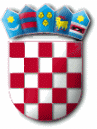 REPUBLIKA HRVATSKA ZADARSKA ŽUPANIJA   OPĆINA PRIVLAKA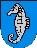 Ivana Pavla II 46, 23233 PRIVLAKANa temelju članka 39. St. 2. Zakona o proračunu (NN broj 87/08, 136 /12 i 15/15) i članka 30. Statuta Općine Privlaka („Službeni glasnik Zadarske županije“ broj 05/18 i 07/21), Općinsko vijeće Općine Privlaka na 39. (tridesetdevetoj) sjednici održanoj dana 13. travnja 2021. godine d o n o s iDRUGE IZMJENE I DOPUNE PRORAČUNA OPĆINE PRIVLAKA ZA 2021.GODINU I PROJEKCIJA ZA 2022. I 2023. GODINURAČUN PRIHODA I RASHODA I RAČUN FINANCIRANJAOBRAZLOŽENJE DRUGIH IZMJENA I DOPUNA PRORAČUNA OPĆINE ZA 2021. GODINUDRUGE IZMJENE I DOPUNE PRORAČUNA OPĆINE PRIVLAKA ZA 2021.G. POSEBNI DIODRUGE IZMJENE I DOPUNE PLANA RAZVOJNIH PROGRAMA ZA 2021. G.RAČUN PRIHODA I RASHODA I RAČUN FINANCIRANJAU Drugim izmjenama i dopunama Proračuna Općine Privlaka za 2021. godinu račun prihoda i rashoda sadrži:Zakonom o proračunu (NN br. 87/08, 136/12 i 15/15) člankom 39.st.2 definirano je da se Izmjene i dopune Proračuna donose po istom postupku kao i Proračun. Proračun Općine Privlaka za 2021. godinu zajedno s projekcijama za 2022. i 2023. godinu donijelo je Općinsko vijeće na 33. (tridesettrećoj) sjednici održanoj 10. prosinca 2020. godine te je isti objavljen u Službenom glasniku zadarske županije 31/20, Prve izmjene i dopune Proračuna za 2021. godinu donijelo je Općinsko vijeće Općine Privlaka na 36. (tridesetšestoj) sjednici održanoj dana 21. siječnja 2021. godine. Druge izmjene i dopune Proračuna za 2021. godinu potrebne su radi:usklađivanja planiranih prihoda i planiranja prihoda koji nisu bili poznati kod donošenja Proračuna za 2021. godinuusklađivanja planiranih troškova i planiranja novih troškova koji se u vrijeme donošenja Proračuna za 2021. godinu nisu mogli predvidjetiU Druge izmjene i dopune proračuna Općine Privlaka za 2021. godinu uključen je i proračunski korisnik Dječji vrtić Sabunić.OBRAZLOŽENJE DRUGIH IZMJENA I DOPUNA PRORAČUNA OPĆINE PRIVLAKA ZA 2021. GODINUPRIHODI I PRIMICIDrugim Izmjenama i dopunama Proračuna za 2021. godinu ukupni Prihodi i Primici se povećavaju za 2.188.134,00 kn u odnosu na Prve Izmjene i dopune Proračuna za 2021. godinu, te oni sada iznose 20.799.784,00 kn.Prihodi poslovanjaGore navedeno povećanje Prihoda i Primitaka se odnosi na prihode poslovanja koji se, kako je navedeno povećavaju za 2.188.134,00 kn odnosno za 5,48 % u odnosu na Prve Izmjene i dopune te novim planom iznose 20.649.784,00 kn. U okviru prihoda poslovanja sadržani su:Prihodi od porezaPomoći iz inozemstva i od subjekata unutra općeg proračunaPrihodi od imovinePrihodi od upravnih i administrativnih pristojbi i po posebnim propisimaPrihodi od prodaje proizvoda i robe te pruženih usluga, donacijaKazne i upravne mjere i ostali prihodi.Prihodi od porezaPrihodi od poreza sastoje se od: poreza i prireza na dohodak, poreza na imovinu i poreza na robu i usluge te se ovim Drugim izmjenama i dopunama smanjuju za 300.000,00 kn i iznose 7.700.000,00 kn.U okviru skupine prihoda od poreza došlo je do smanjenja poreza i prireza na dohodak za 1.000.000,00 kn. Naime, Izmjenama i dopunama Zakona o porezu na dohodak (Narodne novine, broj 138/20) snižene su porezne stope s 24% na 20%, odnosno s 36% na 30%, koje se primjenjuju pri oporezivanju godišnjih i konačnih dohodaka te paušalnog oporezivanja djelatnosti. Kako bi se ublažio pad prihoda proračuna jedinica lokalne i područne (regionalne) samouprave, izmjenama i dopunama Zakona o financiranju jedinica lokalne i područne (regionalne) samouprave (Narodne novine, broj 138/20) promijenio se udio raspodjele u porezu na dohodak te se udio općine, odnosno grada povećanje sa 60% na 74% dok je udio za fiskalno izravnanje od 17% ukinut je iz raspodjele. Model fiskalnog izravnanja koji se primjenjivao temeljem prethodno važećeg Zakona o financiranju jedinica lokalne i područne (regionalne) samouprave, temeljio se na kapacitetu ostvarenih poreznih prihoda, referentnoj vrijednosti kapaciteta ostvarenih poreznih prihoda te sredstvima prikupljenima iz udjela u porezu na dohodak za fiskalno izravnanje po stopi od 17%. Navedenim izmjenama i dopunama Zakona, umjesto udjela fiskalnog izravnanja od 17%, koji se izdvaja iz poreza na dohodak, propisano je da se sredstva fiskalnog izravnanja osiguravaju u državnom proračunu. Slijedom navedenog, sredstva fiskalnog izravnanja osigurana u državnom proračunu koja su se evidentirala kao prihod od poreza na dohodak u okviru podskupine računa 611 Porez i prirez na dohodak i to kao nenamjenski prihod, Drugim izmjenama i dopunama proračuna za 2021. godinu evidentiraju se u okviru osnovnog računa 63311 Tekuće pomoći iz državnog proračuna.Nadalje, došlo je do povećanja Poreza na imovinu za 700.000,00 kn od čega se iznos od 200.000,00 kn odnosi na povećanje prihoda od poreza na kuće za odmor budući da je evidentiran veći broj novih objekata te se očekuje naplata dugovanja, dok se iznos od 500.000,00 kn odnosi na povećanje poreza na promet nekretnina budući da je već u prvom tromjesečju ostvareno 43 % od plana navedenih prihoda.Pomoći iz inozemstva i od subjekata unutar opće državePomoći iz inozemstva i od subjekata unutar opće države povećavaju se za 1.089.134,00 kn u odnosu na Prve izmjene i dopune proračuna za 2021. godinu te sada iznose 2.845.234,00 kn. U okviru ove skupine prihoda iznos od 1.159.134,00 kn odnosi se na tekuće pomoći iz proračuna od čega se iznos od 1.059.134,00 kn odnosi na gore navedene tekuće pomoći iz državnog proračuna, dok se iznos od 100.000,00 kn odnosi na prihod iz Županijskog proračun namijenjen za uređenje plaža.Ujedno je došlo i do smanjenja planiranih prihoda kapitalnih pomoći iz proračuna za 70.000,00 kn a koji se odnose na kapitalnu pomoć Ministarstva regionalnog razvoja za Rekonstrukciju športsko-rekreacijskog centra u Privlaci budući da je isti ostvaren krajem 2020. godine.Prihodi od imovinePrihodi od imovine ovim Drugim izmjenama i dopunama proračuna se povećavaju za 99.000,00 kn te sad iznose 437.550,00 kn. U ovoj skupini prihoda od imovine evidentiraju se: prihodi od financijske imovine i prihodi od nefinancijske imovine.Navedeno povećanje odnosi se na prihode od nefinancijske imovine, točnije na prihod od naknade za reklame budući da će krenuti naplata reklamiranja na području Općine Privlaka sukladno Odluci donesenoj od strane općinskog vijeća.Prihodi od administrativnih pristojbi i po posebni propisimaDrugim izmjenama i dopunama proračuna ukupni Prihodi od administrativnih pristojbi i po posebni propisima se povećavaju za 1.300.000,00 kn te novim planom iznose 9.360.000,00 kn.Prihodi po posebni propisima se Drugim izmjenama i dopunama proračuna povećavaju za 500.000,00 kn te sada iznose 1.355.000,00 kn. Navedeno povećanje se odnosi na Prihode vodnog gospodarstva točnije na povećanje prihoda od Naknade za razvoj vodoopskrbe zbog proširenja vodovodne mreže na području općine Privlaka.Komunalni doprinosi i naknade se povećavaju za 800.000,00 kn, te oni ovim Drugim izmjenama i dopunama proračuna iznose 7.200.000,00 kn. Povećanje u iznosu od 500.000,00 kn se odnosi na prihod od komunalnih doprinosa zbog većeg broja izdanih Rješenja za plaćanje istih, te zbog očekivane naplate dugovanja po osnovi istih temeljem provedenih postupaka prisilne naplate potraživanja. Dok se povećanje u iznosu od 300.000,00 kn odnosi na prihod od komunalnih naknada prihod kojih se očekuje u iznosu od 2.000.000,00 kn.Prihodi od prodaje proizvoda i robe te pruženih usluga, donacijaPrihodi od prodaje proizvoda i robe te pruženih usluga, donacija Drugim izmjenama i dopunama proračuna ostaju na razini Planiranih te iznose 7.000,00 kn.Kazne i upravne mjere i ostali prihodiDrugim izmjenama i dopunama proračuna za 2021. godinu nije došlo do promjene planiranih prihoda u okviru skupine kazni, upravnih mjera i ostalih prihoda.Prihodi od prodaje neproizvedene dugotrajne imovinePrihodi od prodaje neproizvedene dugotrajne imovine planirani su u iznosu od 150.000,00 kn i odnose se na prihode od prodaje građevinskog zemljišta, te ostaju na razini planiranih osnovnim Planom Proračuna Općine za 2021. godinu.Primici od financijske imovine i zaduživanjaDrugim Izmjenama i dopunama proračuna za 2021. godinu Primici od financijske imovine i zaduživanja nisu se mijenjali u odnosu na Prve izmjene i dopune Proračuna.Raspoloživa sredstva iz prethodnih godinaU djelu proračuna raspoloživa sredstva iz prethodnih godina višak/manjak iz prethodnih godina Općina Privlaka je planom proračuna za 2021. godinu planirala Višak prihod u iznosu od 6.000.000,00 kn, te manjak prihoda proračunskog korisnika u iznosu od 15.000,00 kn čime je planirani višak iznosio 5.985.000,00 kn. Drugim izmjenama i dopunama proračuna za 2021. godinu došlo je do smanjenja planiranog viška prihoda općine Privlaka u iznosu od 249.934,00 kn te uključivanja ostvarenog manjka prihoda poslovanja proračunskog korisnika dječjeg vrtića Sabunić u iznosu od 27.200,00 kn čime planirani višak prihoda sada iznosi 5.707.866,00 kn.Tablica 1. Prikaz prvih izmjena i dopuna prihoda i primitaka, te drugih izmjena prihoda i primitaka za 2021. godinu po ekonomskoj klasifikacijiRASHODI I IZDACIDrugim izmjenama i dopunama proračuna ukupni rashodi i izdaci se povećavaju za 1.911.000,00 kn u odnosu na Prve izmjene i dopune za 2021. godinu te oni sada iznose 36.801.360,84 kn.Rashodi poslovanjaRashodi poslovanja se Drugim izmjenama i dopunama proračuna za 2021. godinu povećavaju za 2.209.500,00 kn u odnosu na Prve izmjene i dopune te oni iznose 22.443.900,00 kn, a odnose se na:Rashode za zaposleneMaterijalne rashodeFinancijske rashodePomoći dane u inozemstvo i unutar općeg proračunaNaknade građanima i kućanstvima na temelju osiguranja i druge naknadeOstale rashode.Rashodi za zaposleneRashodi za zaposlene se ovim Drugim izmjenama i dopunama nisu mijenjali, te ostaju na razini planiranih.Materijalni rashodiMaterijalni rashodi odnose se na: Naknade troškova zaposlenima, rashode za materijal i energiju, rashode za usluge, te na ostale nespomenute rashode poslovanja te se ovim Drugim izmjenama i dopunama povećavaju za 1.739.500,00 kn.Najznačajnije promjene u okviru skupine materijalnih rashoda se odnose na Rashode za usluge koji se povećavaju za 1.441.000,00 kn, a najvećim dijelom se odnose na povećanje rashoda za usluge odvjetnika i pravnog savjetovanja na koje se odnosi iznos od 1.000.000,00 kn a sve zbog pokretanja novih postupaka i povećanja vrijednosti predmeta spora po predmetu Stečajna masa iza RO-RO projekt d.o.o. u stečaju i predmeta Želimir Dodder. Nadalje, došlo je i do značajnog povećanja rashoda za usluge tekućeg i investicijskog održavanja komunalne infrastrukture zbog proširenja vodovodne mreže.Ostali nespomenuti rashodi poslovanja povećavaju se za 300.500,00 kn a odnose se na povećanje Troškova sudskih postupaka, te na povećanje troškova pristojbi i naknada.Financijski rashodiFinancijski rashodi se ovim Drugim izmjenama i dopunama nisu mijenjali, te ostaju na razini planiranih.Pomoći dane u inozemstvo i unutar općeg proračunaRashodi u okviru skupine pomoći danih u inozemstvo i unutar općeg proračuna se ovim Drugim izmjenama i dopunama nisu mijenjali, te ostaju na razini planiranih.Naknade građanima i kućanstvima na temelju osiguranja i druge naknadeRashodi u okviru skupine naknada građanima i kućanstvima na temelju osiguranja i druge naknade ovim Drugim izmjenama i dopunama proračuna također ostaju na razini planiranih.Ostali rashodiOstali rashodi se Drugim izmjenama i dopunama proračuna povećavaju za 470.000,00 kn. U okviru skupine ostalih rashoda došlo je do smanjenja rashoda za tekuće donacije u iznosu od 50.000,00 kn koje se odnosi na financiranje udruge Šahovski klub sv. Vid budući da isti nije dostavio potrebnu dokumentaciju sukladno Pravilniku o financiranju javnih potreba Općine Privlaka (Službeni glasnik Zadarske županije 31/20). Nadalje, došlo je do povećanja rashoda kapitalnih pomoći u iznosu od 520.000,00 kn od čega se iznos od 500.000,00 kn odnosi na povećanje iznosa Kapitalne pomoći Županijskoj lučkoj upravi za izgradnju Mula u selu, a iznos od 20.000,00 kn za Kapitalna pomoć Vodovodu d.o.o. Zadar temeljem Ugovora o sufinanciranju izrade studijske dokumentacije i aplikacije za prijavu projekta „Razvoj sustava vodoopskrbe Vodovoda d.o.o. Zadar“ za sufinanciranje iz fondova EU.Rashodi za nabavu nefinancijske imovineRashodi za nabavu nefinancijske dugotrajne imovine Drugim izmjenama i dopunama proračuna smanjuju se za 298.500,00 kn te novim planom iznose 12.723.460,84 kn, a odnose se na:Rashode za nabavu neproizvedene dugotrajne imovineRashodi za nabavu proizvedene dugotrajne imovineNavedeno smanjenje odnosi se na Rashode za nabavu proizvedene dugotrajne imovine u okviru koje je došlo do izmjena Rashoda za građevinske objekte koji se smanjuju za 403.500,00 kn (rashodi za Izgradnju upravne zgrade i skladišta OKD Artić se smanjuju za 486.000,00 kn, a ujedno rashodi za nabavu Mobilne kućice iznose 82.500,00 kn) dok su se rashodi za nabavu postrojenja i opreme povećali za 55.000,000 kn, povećanje kojih se odnosi na nabavu opremu za uređenje dječjih igrališta te je također došlo do povećanja rashoda za nabavu nematerijalne imovine (Glavni projekt modernizacije javne rasvjete) u iznosu od 50.000,00 kn.Izdaci za financijsku imovinu i otplate zajmovaIzdaci za financijsku imovinu i otplate zajmova ovim Drugim izmjenama i dopunama proračuna za 2021. godinu nisu se mijenjali u odnosu na Plan.Tablica 2. Prikaz prvih izmjena i dopuna rashoda i izdataka, te drugih izmjena i dopuna rashoda i izdataka za 2021. godinu po ekonomskoj klasifikacijiDRUGE IZMJENE I DOPUNE PRORAČUNA OPĆINE PRIVLAKA ZA 2021. GODINU POSEBNI DIOPosebni dio po razdjelimaProračunska potrošnja u Općini Privlaka Drugim izmjenama i dopunama Proračuna za 2021. godinu planira se prema proračunskim klasifikacijama kroz razdjele kako slijedi:U Proračunu općine Privlaka za 2021. godinu i Projekcijama za 2022. i 2023. godinu usvojenom na 33. (tridesettrećoj) sjednici održanoj 10. prosinca 2020. godine članak 1. mijenja se i glasi:U članku 1. prihodi i primici, te rashodi i izdaci Proračuna Općine Privlaka za 2021. godinu povećavaju se odnosno smanjuju prema posebnom dijelu Drugih izmjena i dopuna proračuna za 2021. godinu.KLASA: 400-08/20-01/03 URBROJ: 2198/28-01-21-6Privlaka, 13. travnja 2021.g.OPĆINSKO VIJEĆE OPĆINE PRIVLAKAP r e d s j e d n i k : Nikica BegonjaPOESBNI DIO - ANALITIKAizvori financiranja61 PRIHODI OD POREZA	Prve izmjene idopune18.461.650,008.000.000,00Povećanje - smanjenje2.188.134,00-300.000,00Druge izmjene idopune20.649.784,007.700.000,00indeks111,8596,25611 POREZ I PRIREZ NA DOHODAK613 POREZI NA IMOVINU614 POREZI NA ROBU I USLUGE11	3.500.000,00	-1.000.000,00	2.500.000,00	71,4311	4.400.000,00	700.000,00	5.100.000,00    115,9111	100.000,00	0,00	100.000,00  100,0063 POMOĆI IZ INOZEMSTVA I OD SUBJEK.UNUTAR OPĆE D	1.756.100,001.089.134,002.845.234,00162,02632 Pomoći od međunar.organizacija te tijela EU633 POMOĆI IZ PRORAČUNA634 POMOĆI OD OSTALIH SUBJEKATA UNUTAR OPĆEG PROR.636 POMOĆI PROR. KORISNICIMA IZ PROR. KOJI IM NIJE NADLEŽAN5111,515151300.000,00	0,00	300.000,00  100,00208.100,00	1.089.134,00	1.297.234,00    623,371.240.000,00	0,00	1.240.000,00    100,008.000,00	0,00	8.000,00    100,0064 PRIHODI OD IMOVINE	338.550,0099.000,00437.550,00129,24641 PRIHODI OD FINANCIJSKE IMOVINE642 PRIHODI OD NEFINANCIJSKE IMOVINE1111,412.050,00	0,00	2.050,00    100,00336.500,00	99.000,00	435.500,00  129,4265 PRIHODI OD ADMIN.PRISTOJBI I PO POSEB.PROPISIM	8.060.000,001.300.000,009.360.000,00116,13651 UPRAVNE I ADMINISTRATIVNE PRISTOJBE	11652 PRIHODI PO POSEBNIM PROPISIMA	41653 Komunalni doprinosi i naknade	41805.000,00	0,00	805.000,00  100,00855.000,00	500.000,00	1.355.000,00    158,486.400.000,00	800.000,00	7.200.000,00    112,5066 PRIH.OD PRODAJE PROIZV.ROBE I USLUGA,DONACIJA	7.000,000,007.000,00100,00663 DONACIJE OD PRAVNIH I FIZ.OSOBA IZVAN OPĆ.PROR	617.000,00	0,00	7.000,00    100,0068 KAZNE,UPRAVNA MJERE I OSTALI PRIHODI	300.000,000,00300.000,00100,00683 Ostali prihodi11	300.000,00	0,00	300.000,00  100,007   PRIHODI OD PRODAJE NEFINANCIJSKE IMOVINE	71 PRIHODI OD PRODAJE NEPROIZVEDENE DUGO. IMOVINE	150.000,00150.000,000,000,00150.000,00150.000,00100,00100,00711 Prih.od prodaje mater.imovine-priv.bog.71	150.000,00	0,00	150.000,00  100,002.188.134,00ukupno:	18.611.650,0020.799.784,00    111,76 	A. RAČUN PRIHODA I RASHODA	 	PRIHODI	 REKAPITULACIJA PO IZVORIMA FINANCIRANJAizvori financiranjaPrve izmjene idopune	Povećanje -smanjenjeDruge izmjene idopuneindeks31 RASHODI ZA ZAPOSLENE	PLAĆE	11 41OSTALI RASHODI ZA ZAPOSLENE	11 41DOPRINOSI NA PLAĆE	11 4132 MATERIJALNI RASHODI	NAKNADE TROŠKOVA ZAPOSLENIMA	11 31 51RASHODI ZA MATERIJAL I ENERGIJU	11 31 41 51 61RASHODI ZA USLUGE	11 31 41 51 61 91329 OSTALI NESPOMENUTI RASHODI POSLOVANJA	11 31 41 6134 FINANCIJSKI RASHODI	KAMATE ZA PRIMLJENE KREDITE I ZAJMOVE	11OSTALI FINANCIJSKI RASHODI	11 3136 POMOĆI DANE U INOZEMSTVO I UNUTAR OPĆEG PRORAČ	363 POMOĆI UNUTAR OPĆEG PRORAČUNA	11366 POMOĆI PRORAČUNSKIM KORISNICIMA DRUGIH PRORAČUNA	1137 NAKNADE GRAĐA.I KUĆAN.OD OSIGURA. I DR.NAKNADE	372 OSTALE NAKNADE GRAĐA.I KUĆAN.IZ PRORAČUNA	11 5120.234.400,002.223.750,001.802.300,00124.200,00297.250,0011.410.806,9768.400,00877.500,009.070.666,001.394.240,9766.543,0313.249,3253.293,7140.000,0020.000,0020.000,00456.300,00456.300,002.209.500,000,000,000,000,001.739.500,002.000,00-4.000,001.441.000,00300.500,000,000,000,000,000,000,000,000,0022.443.900,002.223.750,001.802.300,00124.200,00297.250,0013.150.306,9770.400,00873.500,0010.511.666,001.694.740,9766.543,0313.249,3253.293,7140.000,0020.000,0020.000,00456.300,00456.300,00110,92100,00100,00100,00100,00115,24102,9299,54115,89121,55100,00100,00100,00100,00100,00100,00100,00100,0038 OSTALI RASHODI			6.037.000,00 381 TEKUĆE DONACIJE	11 41		1.107.000,00382 KAPITALNE DONACIJE	11 41 51	930.000,00386 KAPITALNE POMOĆI	11 41 91	4.000.000,004  RASHODI ZA NABAVU NEFINANCIJSKE IMOVINE		14.635.960,8441  RASHODI ZA NABAVU NEPROIZVEDENE DUGO. IMOVINE		1.614.000,00411 MATERIJALNA IMOVINA - PRIRODNA BOGATSTVA	71	414.000,00412 NEMATERIJALNA IMOVINA	11 41 51	1.200.000,0042  RASHODI ZA NABAVU PROIZVEDENE DUGOTRAJ.IMOVINE			13.021.960,84 421 GRAĐEVINSKI OBJEKTI	11 41 51 71 81		12.167.210,84422 POSTROJENJA I OPREMA	11 41 51 61	201.000,00426 NEMATERIJALNA PROIZVEDENA IMOVINA	11 41 51 71	653.750,00470.000,00-50.000,000,00520.000,00-298.500,000,000,000,00-298.500,00-403.500,0055.000,0050.000,001.911.000,006.507.000,001.057.000,00930.000,004.520.000,0014.337.460,841.614.000,00414.000,001.200.000,0012.723.460,8411.763.710,84256.000,00703.750,00107,7995,48100,00113,0097,96100,00100,00100,0097,7196,68127,36107,65ukupno:	34.870.360,8436.781.360,84    105,48REKAPITULACIJA PO IZVORIMA FINANCIRANJAREKAPITULACIJA PO IZVORIMA FINANCIRANJAizvori financiranjaPrve izmjene idopunePovećanje - smanjenjeDruge izmjene idopuneindeks:REKAPITULACIJA PO IZVORIMA FINANCIRANJARazdjel: 0	Iizvori financiranjaIzmjene i dopune Povećanje -smanjenjeDruge izmjene i dopuneIndeksGlava:Program:FunkcRazdjel: 002izvori financiranjaIzmjene i dopune Povećanje -smanjenjeDruge izmjene i dopuneIndeksProgram:265.000,00	2.000,00	267.000,00	100,75Funkcija: 0111aktivnost:32Izvršna i zakonodavna tijela180.000,00	2.000,00	182.000,00	101,11180.000,00	2.000,00	182.000,00	101,11321322323329NAKNADE TROŠKOVA ZAPOSLENIMA	11RASHODI ZA MATERIJAL I ENERGIJU	11RASHODI ZA USLUGE	11OSTALI NESPOMENUTI RASHODI POSLOVANJA	1118.000,0018.000,0030.000,00114.000,002.000,00	20.000,000,00	18.000,000,00	30.000,000,00	114.000,00111,11100,00100,00100,00Funkcija: 0111aktivnost:32Izvršna i zakonodavna tijela60.000,00	0,00	60.000,00	100,0060.000,00	0,00	60.000,00	100,00323RASHODI ZA USLUGE11	60.000,000,00	60.000,00100,00Funkcija: 0111aktivnost:32Izvršna i zakonodavna tijela20.000,00	0,00	20.000,00	100,0020.000,00	0,00	20.000,00	100,00323RASHODI ZA USLUGE11	20.000,000,00	20.000,00100,00Funkcija: 0111aktivnost:32Izvršna i zakonodavna tijela5.000,00	0,00	5.000,00	100,005.000,00	0,00	5.000,00	100,00329OSTALI NESPOMENUTI RASHODI POSLOVANJA	115.000,000,00	5.000,00100,00Funkcija: 0111aktivnost:32Izvršna i zakonodavna tijela222.240,97	0,00	222.240,97	100,00222.240,97	0,00	222.240,97	100,00329OSTALI NESPOMENUTI RASHODI POSLOVANJA11 41222.240,970,00	222.240,97100,00Razdjel: 003izvori financiranjaIzmjene i dopune Povećanje -smanjenjeDruge izmjene i dopuneIndeksProgram:1.672.250,00	0,00	1.672.250,00	100,00Funkcija: 0112aktivnost:31Financijski i fiskalni poslovi1.638.850,00	0,00	1.638.850,00	100,001.638.850,00	0,00	1.638.850,00	100,00311312313PLAĆEOSTALI RASHODI ZA ZAPOSLENE DOPRINOSI NA PLAĆE11	1.311.700,0011	111.000,0011	216.150,000,00	1.311.700,000,00	111.000,000,00	216.150,00100,00100,00100,00Funkcija: 0112aktivnost:32Financijski i fiskalni poslovi33.400,00	0,00	33.400,00	100,0033.400,00	0,00	33.400,00	100,00321NAKNADE TROŠKOVA ZAPOSLENIMA	1133.400,000,00	33.400,00100,00Funkcija: 0112aktivnost:32Financijski i fiskalni poslovi50.000,00	1.000,00	51.000,00	102,0050.000,00	1.000,00	51.000,00	102,00322RASHODI ZA MATERIJAL I ENERGIJU11 5150.000,001.000,00	51.000,00102,00Funkcija: 0112aktivnost:32Financijski i fiskalni poslovi30.000,00	0,00	30.000,00	100,0030.000,00	0,00	30.000,00	100,00322RASHODI ZA MATERIJAL I ENERGIJU	1130.000,000,00	30.000,00100,00Funkcija: 0112aktivnost:32Financijski i fiskalni poslovi120.000,00	9.000,00	129.000,00	107,50120.000,00	9.000,00	129.000,00	107,50323RASHODI ZA USLUGE11	120.000,009.000,00	129.000,00107,50Funkcija: 0112aktivnost:32Financijski i fiskalni poslovi60.000,00	0,00	60.000,00	100,0060.000,00	0,00	60.000,00	100,00323RASHODI ZA USLUGE11	60.000,000,00	60.000,00100,00Funkcija: 0112aktivnost:32Financijski i fiskalni poslovi18.700,00	0,00	18.700,00	100,0018.700,00	0,00	18.700,00	100,00323RASHODI ZA USLUGE11	18.700,000,00	18.700,00100,00Razdjel: 003izvori financiranjaIzmjene i dopune Povećanje -smanjenjeDruge izmjene i dopuneIndeksProgram:1.815.900,00	1.343.800,00	3.159.700,00	174,00Funkcija: 0112	Financijski i fiskalni posloviaktivnost:3249.000,00	500,00	49.500,00	101,0249.000,00	500,00	49.500,00	101,02329OSTALI NESPOMENUTI RASHODI POSLOVANJA	1149.000,00500,00	49.500,00101,02Funkcija: 0112aktivnost:32Financijski i fiskalni poslovi717.000,00	300.000,00	1.017.000,00	141,84717.000,00	300.000,00	1.017.000,00	141,84329OSTALI NESPOMENUTI RASHODI POSLOVANJA	11717.000,00300.000,00	1.017.000,00141,84Funkcija: 0112 kapitalni projekt:42Financijski i fiskalni poslovi60.000,00	0,00	60.000,00	100,0060.000,00	0,00	60.000,00	100,00422426POSTROJENJA I OPREMA	11NEMATERIJALNA PROIZVEDENA IMOVINA	1160.000,000,000,00	60.000,000,00	0,00100,00Razdjel: 003izvori financiranjaIzmjene i dopune Povećanje -smanjenjeDruge izmjene i dopuneIndeksGlava: 003-0133.191.519,87	1.915.300,00	35.106.819,87	105,773.553.193,03	1.343.800,00	4.896.993,03	137,82Program:65.043,03	0,00	65.043,03	100,00540,00	0,00	0,00544OTPLA.GLA.KREDI.OD KRE.I FIN.INSTI.IZVAN JS	11Glava: 003-020,000,00	0,00400.000,00	0,00	400.000,00	100,00Program:400.000,00	0,00	400.000,00	100,00Funkcija: 0320	Usluge protupožarne zaštiteFunkcija: 0360aktivnost:32Ostali rashodi za javni red i sigurnost20.000,00	0,00	20.000,00	100,0020.000,00	0,00	20.000,00	100,00329OSTALI NESPOMENUTI RASHODI POSLOVANJA	1120.000,000,00	20.000,00100,00Funkcija: 0740	Službe javnog zdravstvaRazdjel: 003izvori financiranjaIzmjene i dopune Povećanje -smanjenjeDruge izmjene i dopuneIndeksProgram:5.000,00	0,00	5.000,00	100,00Funkcija: 0421	PoljoprivredaProgram:733.750,00	50.000,00	783.750,00	106,81Funkcija: 0620 tekući projekt:32Razvoj zajednice80.000,00	0,00	80.000,00	100,0080.000,00	0,00	80.000,00	100,00323RASHODI ZA USLUGE11 4180.000,000,00	80.000,00100,00Funkcija: 0620	Razvoj zajedniceProgram:8.777.066,00	900.000,00	9.677.066,00	110,25Funkcija: 0620	Razvoj zajedniceRazdjel: 003izvori financiranjaIzmjene i dopune Povećanje -smanjenjeDruge izmjene i dopuneIndeksProgram:8.777.066,00	900.000,00	9.677.066,00	110,25Funkcija: 0620	Razvoj zajedniceRazdjel: 003izvori financiranjaIzmjene i dopune Povećanje -smanjenjeDruge izmjene i dopuneIndeksProgram:8.777.066,00	900.000,00	9.677.066,00	110,25Funkcija: 0620aktivnost:32Razvoj zajednice60.000,00	0,00	60.000,00	100,0060.000,00	0,00	60.000,00	100,00322323RASHODI ZA MATERIJAL I ENERGIJU	41RASHODI ZA USLUGE	4110.000,0050.000,000,00	10.000,000,00	50.000,00100,00100,00Funkcija: 0620aktivnost:32Razvoj zajednice45.000,00	0,00	45.000,00	100,0045.000,00	0,00	45.000,00	100,00322323RASHODI ZA MATERIJAL I ENERGIJU	11RASHODI ZA USLUGE	4125.000,0020.000,000,00	25.000,000,00	20.000,00100,00100,00Funkcija: 0620aktivnost:32Razvoj zajednice80.000,00	0,00	80.000,00	100,0080.000,00	0,00	80.000,00	100,00322323RASHODI ZA MATERIJAL I ENERGIJU	11RASHODI ZA USLUGE	1110.000,0070.000,000,00	10.000,000,00	70.000,00100,00100,00Funkcija: 0620aktivnost:32Razvoj zajednice70.000,00	0,00	70.000,00	100,0070.000,00	0,00	70.000,00	100,00323RASHODI ZA USLUGE11	70.000,000,00	70.000,00100,00Funkcija: 0620aktivnost:32Razvoj zajednice40.000,00	0,00	40.000,00	100,0040.000,00	0,00	40.000,00	100,00323RASHODI ZA USLUGE11	40.000,000,00	40.000,00100,00Funkcija: 0620aktivnost:38Razvoj zajednice500.000,00	500.000,00	1.000.000,00	200,00500.000,00	500.000,00	1.000.000,00	200,00386KAPITALNE POMOĆI11	500.000,00500.000,00	1.000.000,00200,00Funkcija: 0510aktivnost:32Gospodarenje otpadom80.000,00	0,00	80.000,00	100,0080.000,00	0,00	80.000,00	100,00323RASHODI ZA USLUGE11	80.000,000,00	80.000,00100,00Razdjel: 003izvori financiranjaIzmjene i dopune Povećanje -smanjenjeDruge izmjene i dopuneIndeksGlava: 003-0633.191.519,87	1.915.300,00	35.106.819,87	105,7726.418.276,84	571.500,00	26.989.776,84	102,16Program:155.000,00	0,00	155.000,00	100,00Funkcija: 0560aktivnost:32Zaštita okoliša75.000,00	0,00	75.000,00	100,0075.000,00	0,00	75.000,00	100,00323RASHODI ZA USLUGE11	75.000,000,00	75.000,00100,00Funkcija: 0560aktivnost:32Zaštita okoliša15.000,00	0,00	15.000,00	100,0015.000,00	0,00	15.000,00	100,00323RASHODI ZA USLUGE11	15.000,000,00	15.000,00100,00Funkcija: 0620 kapitalni projekt:41Razvoj zajednice414.000,00	0,00	414.000,00	100,00414.000,00	0,00	414.000,00	100,00411MATERIJALNA IMOVINA - PRIRODNA BOGATSTVA	71414.000,000,00	414.000,00100,00Funkcija: 0630 kapitalni projekt:38Opskrba vodom0,00	20.000,00	20.000,000,00	20.000,00	20.000,00386KAPITALNE POMOĆI41	0,0020.000,00	20.000,00Funkcija: 0640 kapitalni projekt:42Javna rasvjeta250.000,00	0,00	250.000,00	100,00250.000,00	0,00	250.000,00	100,00421GRAĐEVINSKI OBJEKTI41	250.000,000,00	250.000,00100,00Funkcija: 0620 kapitalni projekt:42Razvoj zajednice637.500,00	82.500,00	720.000,00	112,94637.500,00	82.500,00	720.000,00	112,94421GRAĐEVINSKI OBJEKTI41 51 71637.500,0082.500,00	720.000,00112,94Funkcija: 0620 tekući projekt:42Razvoj zajednice140.000,00	55.000,00	195.000,00	139,29140.000,00	55.000,00	195.000,00	139,29422POSTROJENJA I OPREMA41 51140.000,0055.000,00	195.000,00139,29Razdjel: 0izvori financiranjaIzmjene i dopune Povećanje -smanjenjeDruge izmjene i dopuneIndeksGlava:Program:FunkcGlava: 003-072.081.300,00	-50.000,00	2.031.300,00	97,60Program:50.000,00	0,00	50.000,00	100,00Funkcija: 0820	Služba kultureRazdjel: 0izvori financiranjaIzmjene i dopune Povećanje -smanjenjeDruge izmjene i dopuneIndeksGlava:Program:	JFunkcaktivnost:38330.000,00	0,00	330.000,00	100,00330.000,00	0,00	330.000,00	100,00381TEKUĆE DONACIJE11	330.000,000,00	330.000,00100,00Funkcija: 0810aktivnost:38Služba rekreacije i sporta15.000,00	0,00	15.000,00	100,0015.000,00	0,00	15.000,00	100,00381TEKUĆE DONACIJE11	15.000,000,00	15.000,00100,00Funkcija: 0810aktivnost:38Služba rekreacije i sporta30.000,00	0,00	30.000,00	100,0030.000,00	0,00	30.000,00	100,00381TEKUĆE DONACIJE11	30.000,000,00	30.000,00100,00Funkcija: 0810aktivnost:38Služba rekreacije i sporta15.000,00	0,00	15.000,00	100,0015.000,00	0,00	15.000,00	100,00381TEKUĆE DONACIJE11	15.000,000,00	15.000,00100,00Funkcija: 0810aktivnost:38Služba rekreacije i sporta35.000,00	0,00	35.000,00	100,0035.000,00	0,00	35.000,00	100,00381TEKUĆE DONACIJE11	35.000,000,00	35.000,00100,00Funkcija: 0840aktivnost:38Religijske i druge službe zajednice10.000,00	0,00	10.000,00	100,0010.000,00	0,00	10.000,00	100,00381TEKUĆE DONACIJE11	10.000,000,00	10.000,00100,00Funkcija: 0740aktivnost:38Službe javnog zdravstva25.000,00	0,00	25.000,00	100,0025.000,00	0,00	25.000,00	100,00381TEKUĆE DONACIJE11	25.000,000,00	25.000,00100,00Razdjel: 0izvori financiranjaIzmjene i dopune Povećanje -smanjenjeDruge izmjene i dopuneIndeksGlava:Program:	JFunkcaktivnost:3875.000,00	0,00	75.000,00	100,0075.000,00	0,00	75.000,00	100,00381TEKUĆE DONACIJE11	75.000,000,00	75.000,00100,00Funkcija: 0160aktivnost:38Opće javne usluge koje nisu drugdje svrstane10.000,00	0,00	10.000,00	100,0010.000,00	0,00	10.000,00	100,00381TEKUĆE DONACIJE11	10.000,000,00	10.000,00100,00Funkcija: 0620 kapitalni projekt:38Razvoj zajednice920.000,00	0,00	920.000,00	100,00920.000,00	0,00	920.000,00	100,00382KAPITALNE DONACIJE41 51920.000,000,00	920.000,00100,00Funkcija: 0912aktivnost:36Osnovno obrazovanje20.000,00	0,00	20.000,00	100,0020.000,00	0,00	20.000,00	100,00363POMOĆI UNUTAR OPĆEG PRORAČUNA	1120.000,000,00	20.000,00100,00Funkcija: 1040aktivnost:37Obitelj i djeca213.300,00	0,00	213.300,00	100,00213.300,00	0,00	213.300,00	100,00372OSTALE NAKNADE GRAĐA.I KUĆAN.IZ PRORAČUNA11 51213.300,000,00	213.300,00100,00Funkcija: 0921aktivnost:37Niže srednjoškolsko obrazovanje25.000,00	0,00	25.000,00	100,0025.000,00	0,00	25.000,00	100,00372OSTALE NAKNADE GRAĐA.I KUĆAN.IZ PRORAČUNA	1125.000,000,00	25.000,00100,00Funkcija: 1040	Obitelj i djecaaktivnost: A3016-03Naknada za novorođenčad50.000,00	0,00	50.000,00	100,0037  NAKNADE GRAĐA.I KUĆAN.OD OSIGURA. I DR.NAKNADE50.000,00	0,00	50.000,00	100,00372OSTALE NAKNADE GRAĐA.I KUĆAN.IZ PRORAČUNA	1150.000,000,00	50.000,00100,00Razdjel: 003izvori financiranjaIzmjene i dopune Povećanje -smanjenjeDruge izmjene i dopuneIndeksGlava: 003-0733.191.519,87	1.915.300,00	35.106.819,87	105,772.081.300,00	-50.000,00	2.031.300,00	97,60Program:466.300,00	0,00	466.300,00	100,00Funkcija: 1040aktivnost:37Obitelj i djeca168.000,00	0,00	168.000,00	100,00168.000,00	0,00	168.000,00	100,00372OSTALE NAKNADE GRAĐA.I KUĆAN.IZ PRORAČUNA	11168.000,000,00	168.000,00100,00Funkcija: 0740aktivnost:38Službe javnog zdravstva10.000,00	0,00	10.000,00	100,0010.000,00	0,00	10.000,00	100,00381TEKUĆE DONACIJE11	10.000,000,00	10.000,00100,00Funkcija: 0740 kapitalni projekt:36Službe javnog zdravstva30.000,00	0,00	30.000,00	100,0020.000,00	0,00	20.000,00	100,003663820.000,000,00	20.000,00100,0010.000,00	0,00	10.000,00	100,00382KAPITALNE DONACIJE11	10.000,000,00	10.000,00100,00Razdjel: 004Glava: 004-01623.550,00	20.950,00	644.500,00	103,36623.550,00	20.950,00	644.500,00	103,36Program:593.900,00	0,00	593.900,00	100,00Funkcija: 0911	Predškolsko obrazovanjeIzmjene i dopune Povećanje -smanjenjeDruge izmjene i dopuneRazdjel: 004Glava: 004Program:593.900,00	0,00	593.900,00	100,00Funkcija: 0911aktivnost:31Predškolsko obrazovanje81.100,00	0,00	81.100,00	100,0081.100,00	0,00	81.100,00	100,00313DOPRINOSI NA PLAĆE11	81.100,000,00	81.100,00100,00Funkcija: 0911aktivnost:32Predškolsko obrazovanje9.000,00	0,00	9.000,00	100,009.000,00	0,00	9.000,00	100,00321NAKNADE TROŠKOVA ZAPOSLENIMA	119.000,000,00	9.000,00100,00Funkcija: 0911APredškolsko obrazovanje32329Razd	AGProgram:15.000,00	0,00	15.000,00	100,00Funkcija: 0620	Razvoj zajedniceRazdjel: 007izvori financiranjaIzmjene i dopune Povećanje -smanjenjeDruge izmjene i dopuneIndeksProgram:142.050,00	-27.250,00	114.800,00	80,82Funkcija: 0911	Predškolsko obrazovanjeFunkcija: 0911aktivnost:34Predškolsko obrazovanje1.500,00	0,00	1.500,00	100,001.500,00	0,00	1.500,00	100,00343OSTALI FINANCIJSKI RASHODI31	1.500,000,00	1.500,00100,00Funkcija: 0911	Predškolsko obrazovanjeRekapitulacija prema izvorima financiranja:REPUBLIKA HRVATSKA ZADARSKA ŽUPANIJA   OPĆINA PRIVLAKAIvana Pavla II 46, 23233 PRIVLAKAKLASA: 400-01/20-01/12 URBROJ: 2198/28-01-21-6Privlaka, 13. travnja 2021. godineNa temelju članka 39. St. 2. Zakona o proračunu (NN broj 87/08, 136 /12 i 15/15) i članka 30. Statuta Općine Privlaka („Službeni glasnik Zadarske županije“ broj 05/18 i 07/21), Općinsko vijeće Općine Privlaka na 39. (tridesetdevetoj) sjednici održanoj dana 13. travnja 2021. godine d o n o s iDruge Izmjena i dopuna Plana razvojnih programa za 2021. godinu sa projekcijama za 2022. i 2023. godinuČlanak 1.Plan razvojnih programa za 2021. godinu s projekcijama za 2022. i 2023. godinu raspoređen je po programima, aktivnostima i projektima te je prikazan u tabelarnom prikazu.Članak 2.Plan razvojnih programa usklađivat će se svaku godinu, a za provedbu plana odgovorni su općinski načelnik i Jedinstveni upravni odjel Općine Privlaka.Članak 3.Ove Druge Izmjene i dopune Plana razvojnih programa za 2021. godinu s projekcijom za 2022. i 2023. godinu stupaju na snagu danom objave u "Službenom glasniku Zadarske županije".OPĆINSKO VIJEĆE OPĆINE PRIVLAKAP r e d s j e d n i k : Nikica BegonjaDRUGE IZMJENE I DOPUNE PLANA RAZVOJNIH PROGRAMA OPĆINE PRIVLAKA ZA 2021.g. I PROJEKCIJE ZA 2022. I 2023.g.REPUBLIKA HRVATSKA ZADARSKA ŽUPANIJA   OPĆINA PRIVLAKAIvana Pavla II 46, 23233 PRIVLAKAKLASA: 363-02/20-01/04 URBROJ: 2198/28-01-21-6Privlaka, 13. travnja 2021. godineNa temelju članka 67. St. 2. Zakona komunalnom gospodarstvu (NN broj 68/18, 110/18), članka 39. Zakona o proračunu („Narodne novine“ broj 87/08, 136/12 i 15/15) i članka 30. Statuta Općine Privlaka („Službeni glasnik Zadarske županije“ broj 05/18 i 07/21), Općinsko vijeće općine Privlaka na 39. (tridesetdevetoj) sjednici održanoj 13. travnja 2021. godine donosiDRUGE IZMJENE I DOPUNE PROGRAMAgradnje komunalne infrastrukture za 2021. godinuČlanak 1.Ovim Programom određuje se izgradnja objekata i uređenja komunalne infrastrukture na području Općine Privlaka za 2021. godinu:ElektrifikacijaGradnja nogostupaOdvodnja otpadnih voda i izgradnja vodovodne mrežeIzrada projektne dokumentacijePriprema i planiranjeOtkup zemljištaGradnja objekata komunalne infrastruktureNabavka opreme za komunalnu infrastrukturuProgramom iz stavka 1. ovog članka utvrđuje se:Iskaz financijskih sredstava potrebnih za ostvarivanje Programa, sa naznakom izvora financiranja;Opis i opseg poslova za gradnju sa procjenom pojedinih troškova, po djelatnostima.Članak 2.Za ostvarivanje ovog programa predviđaju se sljedeća sredstva:Prihod od porez na dohodak	1.000.000,00 knPrihodi od poreza na promet nekretnina			53.500,00 kn Prihodi od komunalne naknade	1.700.000,00 kn Prihodi od komunalnih doprinosa		409.250,00 knPrihod od prodaje mater. imovine	150.000,00 knPrihod od naknade za nez. zadrž. zgrade u prostoru	10.000,00 knKapitalna pomoć od institucija i tijela EU	250.000,00 knKapitalna pomoć Županijske uprave za ceste		540.000,00 kn Primici od zaduživanja	10.293.710,84 knVišak prihoda poslovanja iz prethodne godine	3.500.000,00 knUKUPNO POTREBNA SREDSTVA:	17.906.460,84 knČlanak 3.Izgradnja komunalne infrastrukture u 2021. godini iz članka 1. Ove odluke odnosi se na:ELEKTRIFIKACIJASolarna rasvjetaMul Bilotinjak i uz šetnicu na ŠkrapavcuŠetnica od Općine prema BatalažiUkupno potrebna sredstva: 250.000,00 knGRADNJA NOGOSTUPAGradnja nogostupa dužine 950 m (Ul. Ivana Pavla II)Ukupno potrebna sredstva: 1.200.000,00 knODVODNJA OTPADNIH VODA I IZGRADNJA VODOVODNE MREŽEIzgradnja dijela mreže sustava odvodnje otpadnih vodaUkupno potrebna sredstva: 3.500.000,00 knIZRADA PROJEKTNE DOKUMENTACIJADokumenti prostornog uređenja	30.000,00 knIzrada projekata	60.000,00 knIzmjera građ. objekata od strane Geod. Zavoda Rijeka	60.000,00 knProjektna dokumentacija - Mul u selu	60.000,00 knGlavni projekt rekonst. NC na Put kandelica	93.750,00 knProjekt uređenja ulice Put gornjih Begonjića	50.000,00 knGlavni projekt Lučice Loznica	150.000,00 knProjekt unaprjeđenje proizvodnje grožđa i vina	37.500,00 knIdejni projekt Plaža Batalaža	112.500,00 knGlavni projekt Modernizacije javne rasvjete	50.000,00 knUkupno potrebna sredstva: 703.750,00 knPRIPREMA I PLANIRANJEGeodetsko katastarske usluge	50.000,00 knDokumenti pripreme, planiranja i razvoja	30.000,00 knUkupno potrebna sredstva: 80.000,00 knOTKUP ZEMLJIŠTAOtkup građevinskog zemljišta	322.000,00 knOtkup poljoprivrednog zemljišta	92.000,00 knUkupno potrebna sredstva: 414.000,00 knGRADNJA OBJEKATA KOMUNALNE INFRASTRUKTUREReciklažno dvorište	250.000,00 knNadstrešnica za kapelicu na groblju	350.000,00 knSpomenik „Sabunjar“	37.500,00 knMobilna kućica	82.500,00 knUpravna zgrada i skladište OKD Artić	500.000,00 knIzgradnja i opremanje Dječjeg vrtića	10.343.710,84 knUkupno potrebna sredstva: 11.563.710,84 knNABAVKA OPREMEOstala oprema za održavanje i zaštitu	10.000,00 knSportska oprema	10.000,00 knOstala oprema – štandovi	20.000,00 knVertikalna i horizontalna signalizacija	50.000,00 knOprema za uređenje plaža	50.000,00 knOprema za uređenje dječjih igrališta	55.000,00 knUkupno potrebna sredstva: 195.000,00 knČlanak 4.Druge Izmjene i dopune Programa gradnje komunalne infrastrukture u Općini Privlaka za 2021. godinu stupaju na snagu danom objave u Službenom glasniku Zadarske županije.OPĆINSKO VIJEĆE OPĆINE PRIVLAKAP r e d s j e d n i k : Nikica BegonjaREPUBLIKA HRVATSKA ZADARSKA ŽUPANIJA   OPĆINA PRIVLAKAIvana Pavla II 46, 23233 PRIVLAKAKLASA: 363-02/20-01/05 URBROJ: 2198/28-01-21-4Privlaka, 13. travnja 2021. godineNa temelju članka 67. St. 2. Zakona komunalnom gospodarstvu (NN broj 68/18, 110/18), članka 39. Zakona o proračunu („Narodne novine“ broj 87/08, 136/12 i 15/15) i članka 30. Statuta Općine Privlaka („Službeni glasnik Zadarske županije“ broj 05/18 i 07/21), Općinsko vijeće općine Privlaka na 39. (tridesetdevetoj) sjednici održanoj 13. travnja 2021. godine donosiDRUGE IZMJENE I DOPUNE PROGRAMA ODRŽAVANJA KOMUNALNE INFRASTRUKTURE ZA 2021. GODINUČlanak 1.Ovim programom određuje se održavanje komunalne infrastrukture u 2021. godini na području Općine Privlaka za sljedeće komunalne djelatnosti:Odvodnja atmosferskih voda i pročišćavanje otpadnih vodaOdržavanje čistoćeOdržavanje javnih površinaOdržavanje nerazvrstanih cesta i nogostupaOdržavanje javne rasvjeteDeratizacija i dezinsekcijaOdržavanje vodovodne mrežeOdržavanje sportskih objekataOdržavanje luka i obalnog pojasaOstale usluge komunalnog poduzeća ArtićProgramom iz stavka 1. ovog članka utvrđuje se:Opis i opseg poslova održavanja s procjenom pojedinih troškova, po djelatnosti.Iskaz financijskih sredstava potrebitih za ostvarivanje programa, sa naznakom izvora financija.Članak 2.Za ostvarivanje ovog programa predviđaju se slijedeći izvori sredstva:Porez na kuće za odmor	1.297.000,00 knNaknada za razvoj vodoopskrbe	800.000,00 knKomunalni doprinosi	4.400.000,00 knVodni doprinos	100.000,00 knPrihod Hrvatskih voda	150.000,00 knOstali prihodi	150.000,00 knBoravišne pristojbe	250.000,00 knNaknade za zakup javne površine	450.000,00 knVišak prihoda iz prethodne godine	2.250.066,00 knUKUPNO	9.847.066,00 knU 2021. godini održavanje komunalne infrastrukture iz članka 1. ove odluke u Općini Privlaka obuhvaća:ODVODNJA ATMOSFERSKIH I OTPADNIH VODAPod odvodnjom atmosferskih voda podrazumijevaju se troškovi - održavanja sustava odvodnje atmosferskih voda – čišćenje i popravci slivnika, odvodnih kanala i drugih uređaja za odvodnju atmosferskih voda kod kojih se veći sustavi nalaze u predjelu Mostina , Skoblari, Gornje i Donje selo, Put potoka, Kurtići, Donje i Gornje Sebačevo, Begonjići, Batalaža, Sabunike, Škrapavac, Bilotinjak, Loznica, Grbići – odvojak, Buvići, Glavanci te manji sustavi na ostalim lokacijama.ODRŽAVANJE ČISTOĆEPod održavanjem čistoće javnih površina podrazumijeva se čišćenje javnih površina te skupljanje i odvoz komunalnog otpada skupljenih sa javne površine na odlagališta gdje je to predviđeno (troškovi čišćenja, pometanje i pranja javnih površina i sakupljanje otpada s javnih površina, tj. zelenih površina, pješačkih staza, pješačkih zona, otvorenih odvodnih kanala, dječjih igrališta, plaža i javnih prometnih površina, osim javnih cesta i dr.).Potrebna sredstva:ODRŽAVANJE JAVNIH POVRŠINAPod redovnim održavanjem javnih površina podrazumijeva se održavanje zelenih javnih površina, pješačkih zona, pješačkih staza, parkova, dječjih igrališta, javnih prometnih površina te dijelova javnih cesta koje prolaze kroz naselja, bojanje popravak i zamjena košarica za smeće, čišćenje i održavanje autobusnih stanica, nabavka sadnog materijala za parkove i šetnice te održavanje postojećih sadnica, redovito košenje trave, popravak asfaltnog plašta javnih površina, obnova urušenih ogradnih zidova, obnova bunara te održavanje javnih klupa i dr. U održavanje javnih površina uključeni su rashodi za radnu odjeću komunalnih djelatnika i gorivo za službeni automobil, održavanje opreme, održavanje građevinskih objekata, te rashodi za Božićno uređenje mjesta.ODRŽAVANJE NERAZVRSTANIH CESTA I NOGOSTUPAPod održavanjem nerazvrstanih cesta i nogostupa podrazumijeva se održavanje površina koje se koriste za promet po bilo kojoj osnovi i koje su pristupačne većem broju korisnika, a koje nisu razvrstane ceste u smislu posebnih propisa (održavanje asfaltnog plašta, prometne oznake, tamponiranje seoskih putova, zamjena rubnjaka, prskanje protiv korova, održavanje elemenata i opreme cesta i nogostupa i dr.) te površina za kretanje pješaka uz prometne površine.Potrebna sredstva:ODRŽAVANJE JAVNE RASVJETEPod održavanjem javne rasvjete podrazumijeva se upravljanje, održavanje objekata i uređaja javne rasvjete za rasvjetljivanje javnih površina, javnih cesta koje prolaze kroz naseljei nerazvrstane ceste, troškovi zamjene dotrajalih svjetiljki, bojanje stupova javne rasvjete, zamjena dotrajalih stupova javne rasvjete, zamjene žarulja, grla, prigušnica, zaštitnih stakala razvodnih ormarića, osigurača, dotrajalih ožičenja, zamjena dotrajalih armatura novim uključujući potrebne ovjesne elemente, kablove te ostali potrošni materijal i slično što je definirano Ugovorom o komunalnoj djelatnosti za održavanje javne rasvjete na području Općine Privlaka.Pod utroškom električne energije podrazumijevaju se troškovi isporučene električne energije za javnu rasvjetu.Potrebna sredstva:DERATIZACIJA I DEZINSEKCIJAPodrazumijevaju se obvezne mjere dezinsekcije, dezinfekcije i deratizacije na području Općine Privlaka, te provedbu nadzora nad obavljanjem mjera DDD.Pod veterinarskim uslugama, podrazumijevaju se usluge uklanjanja lešina i prikupljanja bijesnih životinja te usluga uklanjanja pasa lutalica.ODRŽAVANJE VODOVODNE MREŽEPod ovom točkom podrazumijeva se održavanje postojeće vodovodne infrastrukture i ostali zahvati na rekonstrukciji vodovodne mreže.Potrebna sredstva:ODRŽAVANJE ŠPORTSKIH OBJEKATAPod ovom točkom podrazumijeva se održavanje postojeće infrastrukture na športskim objektima te športski objekti na području Općine Privlaka. Sportski objekti na području Općine Privlaka su: nogometni stadion Sabunike, nogometno igralište Loznica.Potrebna sredstva:ODRŽAVANJE LUKA I LUČICA I OBALNOG POJASA (PLAŽA)Pod ovom stavkom podrazumijeva se održavanje luka, lučica i privezišta, sanacija obalnog pojasa, tekuće održavanje plaža te materijal za održavanje plaža i obalnog pojasa, nadohrana plaža s pijeskom..Potrebna sredstva:OSTALE USLUGE KOMUNALNOG PODUZEĆA ARTIĆPod ovom stavkom podrazumijevaju se usluge Komunalnog poduzeća Artić koje pruža kod održavanja svih manifestacija tijekom godine.Potrebna sredstva:Članak 4.Komunalnu djelatnost održavanja čistoće u dijelu koji se odnosi na skupljanje i odvoz komunalnog otpada na određena odlagališta i odvoz kućnog otpada obavlja komunalno poduzeće „Čistoća“d.o.o. Zadar sukladno Odluci o komunalnim djelatnostima.Potrebna sredstva:Članak 5.Održavanje sustava odvodnje atmosferskih voda u dijelu koji se odnosi na čišćenje i popravci slivnika, odvodnih kanala i drugih uređaja za odvodnju atmosferskih voda obavlja OKP „Artić“d.o.o. sukladno odluci o komunalnim djelatnostima.Komunalnu djelatnost održavanja čistoće u dijelu čišćenja javnih površina obavlja OKP „Artić“d.o.o. sukladno odluci o komunalnim djelatnostima.Komunalnu djelatnost održavanja javnih površina obavlja OKP „Artić“ d.o.o. sukladno odluci o komunalnim djelatnostima.Komunalnu djelatnost održavanja nerazvrstanih cesta, osim održavanja u dijelu koji se odnosi na asfaltiranje, obavlja OKP „Artić“ d.o.o. sukladno odluci o komunalnim djelatnostima.Komunalnu djelatnost održavanja športskih objekata obavlja OKP „Artić“ d.o.o. sukladno odluci o komunalnim djelatnostima.Komunalnu djelatnost održavanja lučica, obalnog pojasa (plaža) obavlja OKP „Artić“ d.o.o. sukladno odluci o komunalnim djelatnostima.SPECIFIKACIJA POSLOVA IZ ČLANKA 5.:Održavanje sustava odvodnje atmosferskih voda:Čišćenje odvodnih kanala Mostina, Skoblari, Gornje i Donje selo, Put potoka, Kurtići, Donje i Gornje Sebačevo, Begonjići, Batalaža, Sabunike, Škrapavac, Bilotinjak, Loznica, Grbići – odvojak, Buvići, Glavanci tijekom cijele godinePopravci slivnika i drugih uređaja za odvodnju atmosferskih voda tijekom cijele godineOdržavanje čistoće - čišćenje javnih površina:Svaki dan - Put Jamurina - Ulica Ivana Pavla II - Trg Kolište - Ulica Alojzija StepincaJednom tjedno - Punta - Loznica - Ulica I., II, III, IV I V Sabunike - Put SkoblaraJednom mjesečno - Park kod škole - Park Sabunike (šumica) - Put Bilotinjka - Stanina- Škrapavac - Mletak - Glavanci - Gornje Sebačevo - Donje Sebačevo - Batalaža - Glavica - Ulica Don Marka Kršlovića - Put Šangića - Put Sv. Vida2.2.2.Održavanje javnih površinaKošnja 5 puta godišnje:Ivana Pavla II 3800 mAlojzija Stepinca 2500 mPut Jamurina 300 mPut Skoblara 1000 mSabunike (Ulica I, II, II, IV, V, VI i VII) 2450 mMletak 2300 mGlavanci 3100 mGornje Sebačevo 1650 mDonje Sebačevo 1800 mBatalaža 1850 mMostina 2000 mUređenje zelenih površina (sadnja i okopavanje)Parkovi:Park Centar Sabunike	3 puta godišnjePark Šumica (sabunike)	3 puta godišnjePark kod crkve BDM	6 puta godišnjecvijetni otočići:Sabunike 5 otočića	6 puta godišnjeGlavanci 2 otočića	6 puta godišnjeŠkrapavac 2 otočića 6 puta godišnjeMletak 1 otočić	6 puta godišnjeBatalaža 3 otočića	6 puta godišnjeMostina 2 otočića	6 puta godišnjeGlavica 2 otočića	6 puta kodišnjeLoznica 4 otočića	6 puta godišnjekod pošte 2 otočića	6 puta godišnjePunta 2 otočića	6 puta godišnjeSkoblari 2 otočića	6 puta godišnjeSv. Vid 1 otočić	6 puta godišnjeBegonjići 2 otočića 6 puta godišnjeSebačevo 1 otočić 6 puta godišnjeOdržavanje nerazvrstanih cestaProširenje, nasipavanje tamponom, planiranje, ravnanje: - Put Bilotinjka 860 mStanina – Škrapavac 420 m - Vukovac 730 mSv. Kata 1020 mSv. Kata –Progon 1880 m - Grudine 540 mSv. Barbara – Begonjići 1000 m - Begonjići –Kurtići 700 mRasovica 950 mRasovica – Kršlovići 1130 mŠkorinica 1100 m - Gaj 2200 mBusje 3800 mKošnja 3 puta godišnje:Put Bilotinjka 860 mStanina – Škrapavac 420 mVukovac 730 mSv. Kata 1020 mSv. Kata – Progon 1880 mGrudine 540 mSv. Barbara-Begonjići 1000 mBegonjići –Kurtići 700 mRasovica 950 mRasovica – Kršlovići 1130 mŠkorinica 1100 m – Gaj 2200 mBusje 3800 mSabunike (Ulica I, II, III,IV, V, VI i VII) 2450 mMletak (sve ulice)Glavanci (sve ulice)Gornje Sebačevo(sve ulice)Donje Sebačevo (sve ulice)Batalaža (sve ulice)Asfaltiranje nerazvrstanih cesta:Ulica Sabunike III – 38 mPut Mletka – 132 mDon Marka Kršlovića – 38 mPut Skoblara 200 + 120 mPut Bilotinjka – 72 m + 178 m + 205 mPut Kurtića – 420 mAsfaltiranje prilaza u Ulicu Virski Put - 5m + 5m + 5mAsfaltiranje prilaza u Ulicu Put Škornice – 10mOdržavanje javne rasvjeteOdržavanje i zamjene dotrajalih rasvjetnih stupova:Put Mletka prema ŠkrapavcuPut BilotinjkaPut LivadicaPut Sv. StošijePut ŠkornicePut Skoblara (dva odvojka)Ulica Braće SeljanPut Sv. VidaPut SabunikaZatonska UlicaPut KandelicaUlica Faust VrančićPut RasoviceOdržavanje športskih objekataOdržavanje nogometnog terena Sabunike: navodnjavanje, košnja, tijekom cijele godineOdržavanje svlačionica na nogometnom stadionu tijekom cijele godineOdržavanje sportskog terena Loznica tijekom cijele godineOdržavanja lučica, obalnog pojasa (plaža)Sanacija uslijed oštećenja (betoniranje, uređenje privezišta) na slijedećim lokacijama: Selo, Punta, Loznica, Mostina, Batalaža, Mletak, Škrapavac, Glavanci, Sabunike, Vrilo.Održavanje obalnog pojasa – uređenje plaža: čišćenje tijekom turističke sezone, a održavanje rukohvata za invalide, nasipavanje tampona, sanacija sunčališta prije početka turističke sezone.Članak 6.Druge Izmjene i dopune Programa održavanja komunalne infrastrukture u Općini Privlaka za 2021. godinu stupaju na snagu danom objave u Službenom glasniku Zadarske županije.OPĆINSKO VIJEĆE OPĆINE PRIVLAKAP r e d s j e d n i k : Nikica BegonjaREPUBLIKA HRVATSKA ZADARSKA ŽUPANIJA   OPĆINA PRIVLAKAIvana Pavla II 46, 23233 PRIVLAKAKLASA: 620-01/20-01/04 URBROJ: 2198/28-01-21-4Privlaka, 13. travnja 2021. godineNa temelju članka 67. St. 2. Zakona komunalnom gospodarstvu (NN broj 68/18, 110/18), članka 39. Zakona o proračunu („Narodne novine“ broj 87/08, 136/12 i 15/15) i članka 30. Statuta Općine Privlaka („Službeni glasnik Zadarske županije“ broj 05/18 i 07/21), Općinsko vijeće općine Privlaka na 39. (tridesetdevetoj) sjednici održanoj 13. travnja 2021. godine donosiDRUGE IZMJENE I DOPUNE PROGRAMAjavnih potreba u sportu i rekreaciji u 2021. godiniČlanak 1.Program javnih potreba u sportu i rekreaciji u općini Privlaka potiče rad sportskih klubova kroz program tjelesne i zdravstvene kulture djece i mladeži, trening, organiziranje i provođenje sportskih natjecanja i aktivnosti, te briga o održavanju sportskih objekata.Članak 2.Sportski klubovi financiraju se iz Proračuna Općine Privlaka na način da se osiguravaju sredstva za osnovno funkcioniranje klubova, a prema programima samih klubova. Sredstva za program javnih potreba u području sporta u Drugim izmjenama i dopunama Proračuna Općine Privlaka za 2021. godinu predviđena su u ukupnom iznosu od 425.000,00 kn i to za:Članak 3.U cilju praćenja korištenja sredstava Programa javnih potreba u sportu na području Općine Privlaka za 2021. godinu korisnici Programa obvezni su Općinskom vijeću Općine Privlaka dostaviti godišnje izvješće o ostvarenju javnih potreba u sportu i dokumentaciju o utrošenim sredstvima.Članak 4.Druge Izmjene i dopune Programa javnih potreba u sportu i rekreaciji u Općini Privlaka za 2021. godinu stupaju na snagu danom objave u Službenom glasniku Zadarske županije.OPĆINSKO VIJEĆE OPĆINE PRIVLAKAP r e d s j e d n i k : Nikica BegonjaREPUBLIKA HRVATSKA ZADARSKA ŽUPANIJA   OPĆINA PRIVLAKAIvana Pavla II 46, 23233 PRIVLAKAKLASA: 400-06/20-01/01 URBROJ: 2198/28-01-21-4Privlaka, 13. travnja 2021. godineNa temelju članka 67. St. 2. Zakona komunalnom gospodarstvu (NN broj 68/18, 110/18), članka 39. Zakona o proračunu („Narodne novine“ broj 87/08, 136/12 i 15/15) i članka 30. Statuta Općine Privlaka („Službeni glasnik Zadarske županije“ broj 05/18 i 07/21), Općinsko vijeće općine Privlaka na 39. (tridesetdevetoj) sjednici održanoj 13. travnja 2021. godine donosiDRUGE IZMJENE I DOPUNE PROGRAMAjavnih potreba predškolskog i osnovnoškolskog odgoja i naobrazbe za 2021. godinuČlanak 1.Program javnih potreba u području predškolskog odgoja i naobrazbe utvrđuje oblik, opseg i kvalitetu djelatnosti na području Općine Privlaka, koji se ostvaruje kroz društveno organizirani predškolski odgoj u Dječjem vrtiću „Sabunić“ čiji je osnivač Općina Privlaka.Članak 2.Njega, briga i odgoj djece predškolskog uzrasta provodi se u namjenskim prostorijama Osnovne škole Privlaka.Članak 3.Za program javnih potreba predškolskog odgoja i naobrazbe Drugim izmjenama i dopunama Općine Privlaka za 2021. godinu planiraju se slijedeća sredstva:plaće zaposlenika	490.600,00 kndoprinosi na plaće	81.100,00 knostali rashodi za zaposlene	13.200,00 knnaknade troškova zaposlenima	9.000,00 knostali rashodi – catering	50.600,00 knUkupna sredstva za javne potrebe predškolskog odgoja i naobrazbe Drugim izmjenama i dopunama Općine Privlaka za 2021. godinu planiraju se u ukupnom iznosu od 644.500,00 kn. Osigurana sredstva isplaćivat će se na žiro račun Dječjeg vrtića „Sabunić“ mjesečno.Članak 4.U Proračunu Općine Privlaka za 2021. godinu planirana je tekuća pomoć Osnovnoj školi Privlaka u iznosu od 20.000,00 kn.Članak 5.Druge Izmjene i dopune Programa javnih potreba predškolskog i osnovnoškolskog odgojai naobrazbe Općine Privlaka za 2021. godinu stupaju na snagu danom objave u Službenom glasniku Zadarske županije.OPĆINSKO VIJEĆE OPĆINE PRIVLAKAP r e d s j e d n i k : Nikica BegonjaA. RAČUN PRIHODA I RASHODAPrve izmjene idopunePovećanje/Novi planSmanjenje1. UKUPNO PRIHODI18.611.650,00+ 2.188.134,0020.799.784,001.a. PRIHODI POSLOVANJA18.461.650,00+ 2.188.134,0020.649.784,001.b. PRIHODI OD PRODAJENEFINAN. IMOVINE150.000,000,00150.000,002. RASHODI34.870.360,84+ 1.911.000,0036.781.360,842.a.RASHODI POSLOVANJA20.234.400,00+ 2.209.500,0022.443.900,002.b. RASHODI ZA NABAVKUNEFINANCIJSKE IMOVINE14.635.960,84- 298.500,00014.337.460,843. RAZLIKA–VIŠAK/MANJAK (1-2)- 16.258.710,84- 277.134,00- 15.981.576,84B. RAČUN FINANCIRANJAPRIMICI OD FINANCIJSKE IMOVINE 10.293.710,84	-	10.293.710,84IZDACI ZA FINANCIJSKU IMOVINU	20.000,00	-	20.000,003. RAZLIKA – VIŠAK/MANJAK (1-2)	10.273.710,84	-	10.273.710,84C. VIŠAK PRIHODA5.985.000,00	-277.134,00	5.707.866,00D. UKUPNO PRORAČUN1. UKUPNO PRIHODI I PRIMICI	34.890.360,84	+ 1.911.000,00	36.801.360,84+ VIŠAK PRIHODA2.UKUPNO RASHODI I IZDACI	34.890.360,84	+ 1.911.000,00	36.801.360,84PrihodPrve izmjene i dopune 2021.Povećanje/smanjenjeDruge izmjene i dopune 2021.Indeks6 Prihodi poslovanja18.461.650,002.188.134,0020.649.784,00111,8561 Prihodi od poreza8.000.000,00- 300.000,007.700.000,0096,2563 Pomoći iz inozemstva i od subjekataunutar općeg proračuna1.756.100,001.089.134,002.845.234,00162,0264 Prihodi od imovine338.550,0099.000,00437.550,00100,0065	Prihodi	od	upravnih	iadministrativnih pristojbi, pristojbi po posebnim propisima i naknada8.060.000,001.300.000,009.360.000,00116,1366 Prihodi od prodaje proizvoda i roba tepruženih usluga i prihodi od donacija7.000,000,007.000,00100,0068 Kazne, upravne mjere i ostali prihodi300.000,000,00300.000,00100,007 Prihodi od prodaje nefinancijskeimovine150.000,000,00150.000,00100,0071 Prihodi od prodaje neproizvedenedugotrajne imovine150.000,000,00150.000,00100,008 Primici   od   financijske   imovine   izaduživanja10.293.710,840,0010.293.710,84100,0084 Primici od zaduž.10.293.710,840,0010.293.710,84100,009 Vlastiti izvori5.985.000,00-277.134,005.707.866,00100,0092 Višak prihoda5.985.000,00-277.134,005.707.866,00100,00Ukupno:34.890.360,841.911.000,0036.801.360,84105,48RashodiPrve izmjene i dopune 2021.Povećanje/smanjenjeDruge izmjene i dopune 2021.Indeks3 Rashodi poslovanja20.234.400,002.209.500,0022.443.900,00110,9231 Rashodi za zaposlene2.223.750,000,002.223.750,00100,0032 Materijalni rashodi11.410.806,971.739.500,0013.150.306,97115,2434 Financijski rashodi66.543,030,0066.543,03100,0036 Pomoći dane u inozemstvo iunutar općeg proračuna40.000,000,0040.000,00100,0037 Naknade građanima ikućanstvima na temelju osiguranja i druge naknade456.300,000,00456.300,00100,0038 Ostali rashodi6.037.000,00470.000,006.507.000,00107,794 Rashodi za nabavu nefinancijskeimovine14.635.960,84- 298.500,0014.337.460,8497,9641 Rashodi za nabavu neproizvedenedugotrajne imovine1.614.000,000,001.614.000,00100,0042 Rashodi za nabavu proizvedenedugotrajne imovine13.021.960,84-298.500,0012.723.460,8497,715 Izdaci za financijsku imovinu i otplate zajmova20.000,000,0020.000,00100,0053 Izdaci za dionici i udjele uglavnici20.000,000,0020.000,00100,0054 Izdaci za otplatu glavniceprimljenih kredita i zajmova0,000,000,00100,00Ukupno:34.890.360,841.911.000,0036.801.360,84105,48RazdjelNazivPrve izmjene idopune za 2021.Povećanje/smanjenjeNovi planza 2021.IndexRazdjel001Općinskovijeće431.000,000,00431.000,00100,00Razdjel002Urednačelnika487.240,972.000,00489.240,97100,41Razdjel 003Jedinstveni upravni odjel33.191.519,871.915.300,0035.106.819,87105,77Razdjel004Predškolskoobrazovanje623.550,0020.950,00644.500,00103,36Razdjel 005Hrvatske vode15.000,000,0015.000,00100,00Razdjel 007Program Dječjeg vrtića142.050,00-27.250,00114.800,0080,82Ukupno34.890.360,841.911.000,0036.01.360,84105,48ŠifraIzvor financiranjaIzmjene i dopuneDruge izmjene i dopuneindeks11Opći prihodi i primici9.432.050,0010.264.984,00108,8331Vlastiti prihodi127.000,000,000,0041Prihodi za posebne namjene7.124.500,008.665.500,00121,6351Pomoći1.756.100,001.650.100,0093,9661Donacije7.000,007.000,00100,0071Prihodi od prodaje nefinancijske imovine150.000,00150.000,00100,0081Namjenski primici10.293.710,8410.293.710,84100,0091Višak prihoda poslovanja5.980.000,005.750.066,0096,15ukupno:34.870.360,8436.781.360,84105,48izvori financiranjaPrve izmjene idopune	Povećanje -smanjenjeDruge izmjene idopuneindeks5IZDACI ZA FINANCIJSKU IMOVINU I OTPLATE ZAJMOV20.000,00	0,0020.000,00100,0053IZDACI ZA DIONICE I UDJELE U GLAVNICI20.000,00	0,0020.000,00100,00534Dionice i udjeli u glav.tuzem.trg.društava4120.000,00	0,0020.000,00100,008	PRIMICI OD FINANCIJSKE IMOVINE I ZADUŽIVANJA8	PRIMICI OD FINANCIJSKE IMOVINE I ZADUŽIVANJA8	PRIMICI OD FINANCIJSKE IMOVINE I ZADUŽIVANJA8	PRIMICI OD FINANCIJSKE IMOVINE I ZADUŽIVANJA10.293.710,84	0,0010.293.710,84100,0084 PRIMICI OD ZADUŽIVANJA	84 PRIMICI OD ZADUŽIVANJA	84 PRIMICI OD ZADUŽIVANJA	84 PRIMICI OD ZADUŽIVANJA	10.293.710,84	0,0010.293.710,84100,00844 Prim.kred.i zajm.od kred. i ost.fin.inst.izvan	81844 Prim.kred.i zajm.od kred. i ost.fin.inst.izvan	81844 Prim.kred.i zajm.od kred. i ost.fin.inst.izvan	81844 Prim.kred.i zajm.od kred. i ost.fin.inst.izvan	8110.293.710,84	0,0010.293.710,84100,00NETO FINANCIRANJE (8 - 5):NETO FINANCIRANJE (8 - 5):NETO FINANCIRANJE (8 - 5):NETO FINANCIRANJE (8 - 5):10.273.710,84	0,0010.273.710,84ŠifraIzvor financiranja klasa 5Izmjene i dopuneDruge izmjene i dopuneindeks11Opći prihodi i primici0,0020.000,0091Višak prihoda poslovanja20.000,000,000,00ukupno:20.000,0020.000,00100,00ŠifraIzvor financiranja klasa 8Izmjene i dopuneDruge izmjene i dopuneindeks81Namjenski primici10.293.710,8410.293.710,84100,00ukupno:10.293.710,8410.293.710,84100,00ŠifraIzvor financiranjaIzmjene i dopuneDruge izmjene i dopuneindeks11Opći prihodi i primici0,00-42.200,0031Vlastiti prihodi-15.000,000,000,0091Višak prihoda poslovanja6.000.000,005.750.066,0095,83ukupno:5.985.000,005.707.866,0095,3732aktivnost: A1001-01	Poslovanje predstavničkog tijelaMATERIJALNI RASHODIaktivnost: A1001-01	Poslovanje predstavničkog tijelaMATERIJALNI RASHODIaktivnost: A1001-01	Poslovanje predstavničkog tijelaMATERIJALNI RASHODI84.000,000,00	84.000,00	100,000,00	84.000,00	100,000,00	84.000,00	100,0084.000,000,0084.000,00100,00321NAKNADE TROŠKOVA ZAPOSLENIMANAKNADE TROŠKOVA ZAPOSLENIMANAKNADE TROŠKOVA ZAPOSLENIMA114.000,000,004.000,00100,00323RASHODI ZA USLUGERASHODI ZA USLUGERASHODI ZA USLUGE1150.000,000,0050.000,00100,00329OSTALI NESPOMENUTI RASHODI POSLOVANJAOSTALI NESPOMENUTI RASHODI POSLOVANJAOSTALI NESPOMENUTI RASHODI POSLOVANJA1130.000,000,0030.000,00100,00Funkcija: 0111	Izvršna i zakonodavna tijelaFunkcija: 0111	Izvršna i zakonodavna tijelaFunkcija: 0111	Izvršna i zakonodavna tijela32aktivnost: A1001-02	Dan OpćineMATERIJALNI RASHODIaktivnost: A1001-02	Dan OpćineMATERIJALNI RASHODIaktivnost: A1001-02	Dan OpćineMATERIJALNI RASHODI30.000,000,00	30.000,00	100,000,00	30.000,00	100,000,00	30.000,00	100,0030.000,000,0030.000,00100,00329OSTALI NESPOMENUTI RASHODI POSLOVANJAOSTALI NESPOMENUTI RASHODI POSLOVANJAOSTALI NESPOMENUTI RASHODI POSLOVANJA1130.000,000,0030.000,00100,00Funkcija: 0111	Izvršna i zakonodavna tijelaFunkcija: 0111	Izvršna i zakonodavna tijelaFunkcija: 0111	Izvršna i zakonodavna tijela32aktivnost: A1001-03	Lokalni izboriMATERIJALNI RASHODIaktivnost: A1001-03	Lokalni izboriMATERIJALNI RASHODIaktivnost: A1001-03	Lokalni izboriMATERIJALNI RASHODI100.000,000,00	100.000,00	100,000,00	100.000,00	100,000,00	100.000,00	100,00100.000,000,00100.000,00100,00329OSTALI NESPOMENUTI RASHODI POSLOVANJAOSTALI NESPOMENUTI RASHODI POSLOVANJAOSTALI NESPOMENUTI RASHODI POSLOVANJA11100.000,000,00100.000,00100,00Funkcija: 0111	Izvršna i zakonodavna tijelaFunkcija: 0111	Izvršna i zakonodavna tijelaFunkcija: 0111	Izvršna i zakonodavna tijela38aktivnost: A1001-04OSTALI RASHODIaktivnost: A1001-04OSTALI RASHODIDonacije političkim strankamaDonacije političkim strankama22.000,000,00	22.000,00	100,000,00	22.000,00	100,000,00	22.000,00	100,0022.000,000,0022.000,00100,00381TEKUĆE DONACIJETEKUĆE DONACIJE111122.000,000,0022.000,00100,00Funkcija: 0111	Izvršna i zakonodavna tijelaFunkcija: 0111	Izvršna i zakonodavna tijelaFunkcija: 0111	Izvršna i zakonodavna tijelaFunkcija: 0111	Izvršna i zakonodavna tijelaFunkcija: 0111	Izvršna i zakonodavna tijelaFunkcija: 0111	Izvršna i zakonodavna tijelaFunkcija: 0111	Izvršna i zakonodavna tijelaFunkcija: 0111	Izvršna i zakonodavna tijelaFunkcija: 0111	Izvršna i zakonodavna tijela32aktivnost: A1001-05	Naknade vijećnicimaMATERIJALNI RASHODIaktivnost: A1001-05	Naknade vijećnicimaMATERIJALNI RASHODIaktivnost: A1001-05	Naknade vijećnicimaMATERIJALNI RASHODI25.000,000,00	25.000,00	100,000,00	25.000,00	100,000,00	25.000,00	100,0025.000,000,0025.000,00100,00329OSTALI NESPOMENUTI RASHODI POSLOVANJAOSTALI NESPOMENUTI RASHODI POSLOVANJAOSTALI NESPOMENUTI RASHODI POSLOVANJA1125.000,000,0025.000,00100,00Funkcija: 0111	Izvršna i zakonodavna tijelaFunkcija: 0111	Izvršna i zakonodavna tijelaFunkcija: 0111	Izvršna i zakonodavna tijelaFunkcija: 0111	Izvršna i zakonodavna tijelaFunkcija: 0111	Izvršna i zakonodavna tijelaFunkcija: 0111	Izvršna i zakonodavna tijelaFunkcija: 0111	Izvršna i zakonodavna tijelaFunkcija: 0111	Izvršna i zakonodavna tijelaFunkcija: 0111	Izvršna i zakonodavna tijela32aktivnost: A1001-06MATERIJALNI RASHODIaktivnost: A1001-06MATERIJALNI RASHODIPokroviteljstva i donacijePokroviteljstva i donacije150.000,000,00	150.000,00	100,000,00	150.000,00	100,000,00	150.000,00	100,00100.000,000,00100.000,00100,00323RASHODI ZA USLUGERASHODI ZA USLUGE1111100.000,000,00100.000,00100,0038OSTALI RASHODIOSTALI RASHODI50.000,000,0050.000,00100,00381TEKUĆE DONACIJETEKUĆE DONACIJE111150.000,000,0050.000,00100,00Funkcija: 0112	Financijski i fiskalni posloviFunkcija: 0112	Financijski i fiskalni posloviFunkcija: 0112	Financijski i fiskalni posloviFunkcija: 0112	Financijski i fiskalni posloviFunkcija: 0112	Financijski i fiskalni posloviFunkcija: 0112	Financijski i fiskalni posloviFunkcija: 0112	Financijski i fiskalni posloviFunkcija: 0112	Financijski i fiskalni posloviFunkcija: 0112	Financijski i fiskalni posloviaktivnost:aktivnost:A1001-07Osnivački polozi-udjeli u glavniciOsnivački polozi-udjeli u glavnici20.000,000,0020.000,00100,0053  IZDACI ZA DIONICE I UDJ53  IZDACI ZA DIONICE I UDJ53  IZDACI ZA DIONICE I UDJELE U GLAVNICIELE U GLAVNICI20.000,000,0020.000,00100,00534Dionice i udjeli u glav.tuzem.trg.društavaDionice i udjeli u glav.tuzem.trg.društavaDionice i udjeli u glav.tuzem.trg.društava4120.000,000,0020.000,00100,0032aktivnost: A3002-06MATERIJALNI RASHODIRashodi za zdravstvene usluge14.000,001.300,00	15.300,00	109,291.300,00	15.300,00	109,291.300,00	15.300,00	109,2914.000,001.300,0015.300,00109,29323RASHODI ZA USLUGE1114.000,001.300,0015.300,00109,29Funkcija: 0112	Financijski i fiskalni posloviFunkcija: 0112	Financijski i fiskalni posloviFunkcija: 0112	Financijski i fiskalni posloviFunkcija: 0112	Financijski i fiskalni posloviFunkcija: 0112	Financijski i fiskalni posloviFunkcija: 0112	Financijski i fiskalni posloviFunkcija: 0112	Financijski i fiskalni poslovi32aktivnost: A3002-07MATERIJALNI RASHODIRashodi za intelektualne usluge546.000,001.020.000,00	1.566.000,00	286,811.020.000,00	1.566.000,00	286,811.020.000,00	1.566.000,00	286,81546.000,001.020.000,001.566.000,00286,81323RASHODI ZA USLUGE11546.000,001.020.000,001.566.000,00286,81Funkcija: 0112	Financijski i fiskalni posloviFunkcija: 0112	Financijski i fiskalni posloviFunkcija: 0112	Financijski i fiskalni posloviFunkcija: 0112	Financijski i fiskalni posloviFunkcija: 0112	Financijski i fiskalni posloviFunkcija: 0112	Financijski i fiskalni posloviFunkcija: 0112	Financijski i fiskalni poslovi32aktivnost: A3002-08MATERIJALNI RASHODIRashodi za računalne usluge105.200,0012.000,00	117.200,00	111,4112.000,00	117.200,00	111,4112.000,00	117.200,00	111,41105.200,0012.000,00117.200,00111,41323RASHODI ZA USLUGE11105.200,0012.000,00117.200,00111,41Funkcija: 0112	Financijski i fiskalni posloviFunkcija: 0112	Financijski i fiskalni posloviFunkcija: 0112	Financijski i fiskalni posloviFunkcija: 0112	Financijski i fiskalni posloviFunkcija: 0112	Financijski i fiskalni posloviFunkcija: 0112	Financijski i fiskalni posloviFunkcija: 0112	Financijski i fiskalni poslovi32aktivnost: A3002-09MATERIJALNI RASHODIRashodi za ostale usluge46.000,000,00	46.000,00	100,000,00	46.000,00	100,000,00	46.000,00	100,0046.000,000,0046.000,00100,00323RASHODI ZA USLUGE1146.000,000,0046.000,00100,00Funkcija: 0112	Financijski i fiskalni posloviFunkcija: 0112	Financijski i fiskalni posloviFunkcija: 0112	Financijski i fiskalni posloviFunkcija: 0112	Financijski i fiskalni posloviFunkcija: 0112	Financijski i fiskalni posloviFunkcija: 0112	Financijski i fiskalni posloviFunkcija: 0112	Financijski i fiskalni posloviFunkcija: 0112	Financijski i fiskalni poslovi34aktivnost: A3003-01	Financijski rashodiFINANCIJSKI RASHODI51.793,710,00	51.793,71	100,000,00	51.793,71	100,000,00	51.793,71	100,0051.793,710,0051.793,71100,00343OSTALI FINANCIJSKI RASHODI1151.793,710,0051.793,71100,00Funkcija: 0112	Financijski i fiskalni poslovi34aktivnost: A3003-02	Otplata kredita i zajmovaFINANCIJSKI RASHODI13.249,320,00	13.249,32	100,000,00	13.249,32	100,000,00	13.249,32	100,0013.249,320,0013.249,32100,00342KAMATE ZA PRIMLJENE KREDITE I ZAJMOVE1113.249,320,0013.249,32100,0038aktivnost: A3004-03OSTALI RASHODITekuće donacije - Crveni križ50.000,000,00	50.000,00	100,000,00	50.000,00	100,000,00	50.000,00	100,0050.000,000,0050.000,00100,00381TEKUĆE DONACIJE1150.000,000,0050.000,00100,0032aktivnost: A3005-02MATERIJALNI RASHODIStručna predavanja5.000,000,00	5.000,00	100,000,00	5.000,00	100,000,00	5.000,00	100,005.000,000,005.000,00100,00323RASHODI ZA USLUGE115.000,000,005.000,00100,00k42apitalni projekt: K3006-02	Projektna dokumentacijaRASHODI ZA NABAVU PROIZVEDENE DUGOTRAJ.IMOVINE653.750,0050.000,00	703.750,00	107,6550.000,00	703.750,00	107,6550.000,00	703.750,00	107,65653.750,0050.000,00703.750,00107,65426NEMATERIJALNA PROIZVEDENA IMOVINA11 41 51653.750,0050.000,00703.750,00107,6532aktivnost: A3007-01	Rashodi za meterijalMATERIJALNI RASHODI35.000,000,00	35.000,00	100,000,00	35.000,00	100,000,00	35.000,00	100,0035.000,000,0035.000,00100,00322RASHODI ZA MATERIJAL I ENERGIJU1135.000,000,0035.000,00100,00Funkcija: 0620	Razvoj zajednice32aktivnost: A3007-02	Rashodi za gorivoMATERIJALNI RASHODI25.000,000,00	25.000,00	100,000,00	25.000,00	100,000,00	25.000,00	100,0025.000,000,0025.000,00100,00322RASHODI ZA MATERIJAL I ENERGIJU1125.000,000,0025.000,00100,00Funkcija: 0640	Javna rasvjetaaktivnost: A3007-03	Rashodi za javnu rasvjetu32  MATERIJALNI RASHODIaktivnost: A3007-03	Rashodi za javnu rasvjetu32  MATERIJALNI RASHODI1.295.000,000,001.295.000,00	100,001.295.000,00	100,001.295.000,000,001.295.000,00100,00322	RASHODI ZA MATERIJAL I ENERGIJU322	RASHODI ZA MATERIJAL I ENERGIJU11 41520.000,000,00520.000,00100,00323	RASHODI ZA USLUGE323	RASHODI ZA USLUGE41775.000,000,00775.000,00100,00aktivnost: A3007-04	Rashodi za državanje zelenih j32  MATERIJALNI RASHODIavnih površina730.000,00-100.000,00630.000,00	86,30630.000,00	86,30730.000,00-100.000,00630.000,0086,30322	RASHODI ZA MATERIJAL I ENERGIJU1110.000,000,0010.000,00100,00323	RASHODI ZA USLUGE41720.000,00-100.000,00620.000,0086,11Funkcija: 0620	Razvoj zajedniceaktivnost: A3007-05	Rashodi za održavanje ostalih32  MATERIJALNI RASHODIjavnih površina1.470.000,000,001.470.000,00	100,001.470.000,00	100,001.470.000,000,001.470.000,00100,00322	RASHODI ZA MATERIJAL I ENERGIJU4120.000,000,0020.000,00100,00323	RASHODI ZA USLUGE411.450.000,000,001.450.000,00100,00Funkcija: 0473	Turizamaktivnost: A3007-06	Rashodi za održavanje plaža32  MATERIJALNI RASHODI2.860.066,000,002.860.066,00	100,002.860.066,00	100,002.860.066,000,002.860.066,00100,00322	RASHODI ZA MATERIJAL I ENERGIJU4120.000,000,0020.000,00100,00323	RASHODI ZA USLUGE41 912.840.066,000,002.840.066,00100,00Funkcija: 0810	Služba rekreacije i sportaaktivnost: A3007-07	Rashodi za održavanje športsk32  MATERIJALNI RASHODIih objekata170.000,000,00170.000,00	100,00170.000,00	100,00170.000,000,00170.000,00100,00322	RASHODI ZA MATERIJAL I ENERGIJU4120.000,000,0020.000,00100,00323	RASHODI ZA USLUGE41150.000,000,00150.000,00100,00Funkcija: 0520	Gospodarenje otpadnim vodamaaktivnost: A3007-08	Odvodnja atmosferskih i otpad32  MATERIJALNI RASHODInih voda267.000,000,00267.000,00	100,00267.000,00	100,00267.000,000,00267.000,00100,00322	RASHODI ZA MATERIJAL I ENERGIJU115.000,000,005.000,00100,00323	RASHODI ZA USLUGE11 41262.000,000,00262.000,00100,00Funkcija: 0620	Razvoj zajedniceaktivnost: A3007-09	Rashodi za održavanje nerazvrs32  MATERIJALNI RASHODItanih cesta820.000,000,00820.000,00	100,00820.000,00	100,00820.000,000,00820.000,00100,00322	RASHODI ZA MATERIJAL I ENERGIJU4120.000,000,0020.000,00100,00323	RASHODI ZA USLUGE41 51800.000,000,00800.000,00100,00Funkcija: 0620	Razvoj zajedniceaktivnost: A3007-10	Rashodi za održavanje vodovo32  MATERIJALNI RASHODIdne mreže310.000,00500.000,00810.000,00	261,29810.000,00	261,29310.000,00500.000,00810.000,00261,29322	RASHODI ZA MATERIJAL I ENERGIJU1110.000,000,0010.000,00100,00323	RASHODI ZA USLUGE41300.000,00500.000,00800.000,00266,67k41apitalni projekt: K3010-11	Ulaganja u tuđoj imovinoRASHODI ZA NABAVU NEPROIZVEDENE DUGO.apitalni projekt: K3010-11	Ulaganja u tuđoj imovinoRASHODI ZA NABAVU NEPROIZVEDENE DUGO.radi prava korištenjaIMOVINE1.200.000,000,00	1.200.000,00	100,000,00	1.200.000,00	100,000,00	1.200.000,00	100,001.200.000,000,001.200.000,00100,00412NEMATERIJALNA IMOVINANEMATERIJALNA IMOVINA11 511.200.000,000,001.200.000,00100,00Funkcija: 0520	Gospodarenje otpadnim vodamaFunkcija: 0520	Gospodarenje otpadnim vodamaFunkcija: 0520	Gospodarenje otpadnim vodamaFunkcija: 0520	Gospodarenje otpadnim vodamaFunkcija: 0520	Gospodarenje otpadnim vodamaFunkcija: 0520	Gospodarenje otpadnim vodamaFunkcija: 0520	Gospodarenje otpadnim vodamaFunkcija: 0520	Gospodarenje otpadnim vodamak38apitalni projekt: K3010-12OSTALI RASHODIKapitalna pomoć za zgrad. sustava odvodnjeKapitalna pomoć za zgrad. sustava odvodnje3.500.000,000,00	3.500.000,00	100,000,00	3.500.000,00	100,000,00	3.500.000,00	100,003.500.000,000,003.500.000,00100,00386KAPITALNE POMOĆI91913.500.000,000,003.500.000,00100,00Funkcija: 0620	Razvoj zajedniceFunkcija: 0620	Razvoj zajedniceFunkcija: 0620	Razvoj zajedniceFunkcija: 0620	Razvoj zajedniceFunkcija: 0620	Razvoj zajedniceFunkcija: 0620	Razvoj zajedniceFunkcija: 0620	Razvoj zajedniceFunkcija: 0620	Razvoj zajednicek42apitalni projekt: K3010-13	Poslovni objektiRASHODI ZA NABAVU PROIZVEDENE DUGOTRAJ.IMOVINEapitalni projekt: K3010-13	Poslovni objektiRASHODI ZA NABAVU PROIZVEDENE DUGOTRAJ.IMOVINEapitalni projekt: K3010-13	Poslovni objektiRASHODI ZA NABAVU PROIZVEDENE DUGOTRAJ.IMOVINE986.000,00-486.000,00	500.000,00	50,71-486.000,00	500.000,00	50,71-486.000,00	500.000,00	50,71986.000,00-486.000,00500.000,0050,71421GRAĐEVINSKI OBJEKTI	11I	11986.000,00-486.000,00500.000,0050,71Funkcija: 0620	Razvoj zajedniceFunkcija: 0620	Razvoj zajedniceFunkcija: 0620	Razvoj zajedniceFunkcija: 0620	Razvoj zajedniceFunkcija: 0620	Razvoj zajedniceFunkcija: 0620	Razvoj zajedniceFunkcija: 0620	Razvoj zajedniceFunkcija: 0620	Razvoj zajednicek32apitalni projekt: K3010-14MATERIJALNI RASHODIIzgradnja i opremanje Dječjeg vrtićaIzgradnja i opremanje Dječjeg vrtića10.343.710,840,00	10.343.710,84	100,000,00	10.343.710,84	100,000,00	10.343.710,84	100,0050.000,000,0050.000,00100,00323RASHODI ZA USLUGE111150.000,000,0050.000,00100,0042RASHODI ZA NABAVU PROIZVEDENE DUGOTRAJ.IMOVINERASHODI ZA NABAVU PROIZVEDENE DUGOTRAJ.IMOVINERASHODI ZA NABAVU PROIZVEDENE DUGOTRAJ.IMOVINE10.293.710,840,0010.293.710,84100,00421GRAĐEVINSKI OBJEKTI	81I	8110.293.710,840,0010.293.710,84100,0038aktivnost: A3011-01OSTALI RASHODIaktivnost: A3011-01OSTALI RASHODITekuće donacije- KUD Privlaka50.000,000,00	50.000,00	100,000,00	50.000,00	100,000,00	50.000,00	100,0050.000,000,0050.000,00100,00381TEKUĆE DONACIJETEKUĆE DONACIJE1150.000,000,0050.000,00100,00Program: 3012Program: 3012Javne potrebe u športuJavne potrebe u športu475.000,00-50.000,00425.000,0089,47Funkcija: 0810	Služba rekreacije i sportaFunkcija: 0810	Služba rekreacije i sportaFunkcija: 0810	Služba rekreacije i sportaFunkcija: 0810	Služba rekreacije i sportaFunkcija: 0810	Služba rekreacije i sportaFunkcija: 0810	Služba rekreacije i sportaFunkcija: 0810	Služba rekreacije i sportaFunkcija: 0810	Služba rekreacije i sporta38aktivnost: A3012-01OSTALI RASHODIaktivnost: A3012-01OSTALI RASHODIŠahovski klub Sv. Vid50.000,00-50.000,00	0,00	0,00-50.000,00	0,00	0,00-50.000,00	0,00	0,0050.000,00-50.000,000,000,00381TEKUĆE DONACIJETEKUĆE DONACIJE1150.000,00-50.000,000,000,0031aktivnost: A4001-01RASHODI ZA ZAPOSLENEaktivnost: A4001-01RASHODI ZA ZAPOSLENEPlaće za redovan radPlaće za redovan rad490.600,000,00	490.600,00	100,000,00	490.600,00	100,000,00	490.600,00	100,00490.600,000,00490.600,00100,00311PLAĆE1111490.600,000,00490.600,00100,00Funkcija: 0911	Predškolsko obrazovanjeFunkcija: 0911	Predškolsko obrazovanjeFunkcija: 0911	Predškolsko obrazovanjeFunkcija: 0911	Predškolsko obrazovanjeFunkcija: 0911	Predškolsko obrazovanjeFunkcija: 0911	Predškolsko obrazovanjeFunkcija: 0911	Predškolsko obrazovanjeFunkcija: 0911	Predškolsko obrazovanjeFunkcija: 0911	Predškolsko obrazovanje31aktivnost: A4001-02	Ostali rashodi za zaposleneRASHODI ZA ZAPOSLENEaktivnost: A4001-02	Ostali rashodi za zaposleneRASHODI ZA ZAPOSLENEaktivnost: A4001-02	Ostali rashodi za zaposleneRASHODI ZA ZAPOSLENE13.200,000,00	13.200,00	100,000,00	13.200,00	100,000,00	13.200,00	100,0013.200,000,0013.200,00100,00312OSTALI RASHODI ZA ZAPOSLENEOSTALI RASHODI ZA ZAPOSLENEOSTALI RASHODI ZA ZAPOSLENE1113.200,000,0013.200,00100,0032aktivnost: A5001-01	Rashodi za materijalMATERIJALNI RASHODIaktivnost: A5001-01	Rashodi za materijalMATERIJALNI RASHODI5.000,000,00	5.000,00	100,000,00	5.000,00	100,000,00	5.000,00	100,005.000,000,005.000,00100,00322RASHODI ZA MATERIJAL I ENERGIJURASHODI ZA MATERIJAL I ENERGIJU115.000,000,005.000,00100,00Funkcija: 0620	Razvoj zajedniceFunkcija: 0620	Razvoj zajednice32aktivnost: A5001-02MATERIJALNI RASHODIRashodi za uslugeRashodi za usluge10.000,000,00	10.000,00	100,000,00	10.000,00	100,000,00	10.000,00	100,0010.000,000,0010.000,00100,00323RASHODI ZA USLUGE111110.000,000,0010.000,00100,0032aktivnost: A7001-03	Naknade troškova zaposlenimaMATERIJALNI RASHODIaktivnost: A7001-03	Naknade troškova zaposlenimaMATERIJALNI RASHODI4.000,000,00	4.000,00	100,000,00	4.000,00	100,000,00	4.000,00	100,004.000,000,004.000,00100,00321NAKNADE TROŠKOVA ZAPOSLENIMANAKNADE TROŠKOVA ZAPOSLENIMA31 514.000,000,004.000,00100,00Funkcija: 0911	Predškolsko obrazovanjeFunkcija: 0911	Predškolsko obrazovanje32aktivnost: A7001-04	Rashodi za materijal i energijuMATERIJALNI RASHODIaktivnost: A7001-04	Rashodi za materijal i energijuMATERIJALNI RASHODI44.500,00-5.000,00	39.500,00	88,76-5.000,00	39.500,00	88,76-5.000,00	39.500,00	88,7644.500,00-5.000,0039.500,0088,76322RASHODI ZA MATERIJAL I ENERGIJURASHODI ZA MATERIJAL I ENERGIJU31 51 6144.500,00-5.000,0039.500,0088,76Funkcija: 0911	Predškolsko obrazovanjeFunkcija: 0911	Predškolsko obrazovanje32aktivnost: A7001-05MATERIJALNI RASHODIRashodi za uslugeRashodi za usluge38.500,00-1.300,00	37.200,00	96,62-1.300,00	37.200,00	96,62-1.300,00	37.200,00	96,6238.500,00-1.300,0037.200,0096,62323RASHODI ZA USLUGE31 6131 6138.500,00-1.300,0037.200,0096,62Funkcija: 0911	Predškolsko obrazovanjeFunkcija: 0911	Predškolsko obrazovanjeFunkcija: 0911	Predškolsko obrazovanjeFunkcija: 0911	Predškolsko obrazovanjeFunkcija: 0911	Predškolsko obrazovanjeFunkcija: 0911	Predškolsko obrazovanjeFunkcija: 0911	Predškolsko obrazovanjeFunkcija: 0911	Predškolsko obrazovanje32aktivnost: A7001-06	Ostali rashodi poslovanjaMATERIJALNI RASHODIaktivnost: A7001-06	Ostali rashodi poslovanjaMATERIJALNI RASHODI52.550,00-20.950,00	31.600,00	60,13-20.950,00	31.600,00	60,13-20.950,00	31.600,00	60,1352.550,00-20.950,0031.600,0060,13323RASHODI ZA USLUGERASHODI ZA USLUGE31200,000,00200,00100,00329OSTALI NESPOMENUTI RASHODI POSLOVANJAOSTALI NESPOMENUTI RASHODI POSLOVANJA31 6152.350,00-20.950,0031.400,0059,98k42apitalni projekt: K7001-08	NaRASHODI ZA NABAVU PROIZbavka dugotrajne imovineVEDENE DUGOTRAJ.IMOVINE1.000,000,00	1.000,00	100,000,00	1.000,00	100,000,00	1.000,00	100,001.000,000,001.000,00100,00422POSTROJENJA I OPREMA611.000,000,001.000,00100,00Proračun ukupno:34.890.360,841.911.000,0036.801.360,84105,48šifraizvor financiranjaplan:izmjena:indeks:11Opći prihodi i primici9.432.050,0010.284.984,00109,0431Vlastiti prihodi127.000,000,000,0041Prihodi za posebne namjene7.124.500,008.665.500,00121,6351Pomoći1.756.100,001.650.100,0093,9661Donacije7.000,007.000,00100,0071Prihodi od prodaje nefinancijske imovine150.000,00150.000,00100,0081Namjenski primici10.293.710,8410.293.710,84100,0091Višak prihoda poslovanja6.000.000,005.750.066,0095,83ukupno:34.890.360,8436.801.360,84105,48Cilj: 1. Očuvanje i održivi razvoj prostora, planiranje prostornog razvoja, unaprjeđenje infrastrukturnog sustava Općine, održivo korištenje općinske imovineCilj: 1. Očuvanje i održivi razvoj prostora, planiranje prostornog razvoja, unaprjeđenje infrastrukturnog sustava Općine, održivo korištenje općinske imovineCilj: 1. Očuvanje i održivi razvoj prostora, planiranje prostornog razvoja, unaprjeđenje infrastrukturnog sustava Općine, održivo korištenje općinske imovineCilj: 1. Očuvanje i održivi razvoj prostora, planiranje prostornog razvoja, unaprjeđenje infrastrukturnog sustava Općine, održivo korištenje općinske imovineCilj: 1. Očuvanje i održivi razvoj prostora, planiranje prostornog razvoja, unaprjeđenje infrastrukturnog sustava Općine, održivo korištenje općinske imovineCilj: 1. Očuvanje i održivi razvoj prostora, planiranje prostornog razvoja, unaprjeđenje infrastrukturnog sustava Općine, održivo korištenje općinske imovineCilj: 1. Očuvanje i održivi razvoj prostora, planiranje prostornog razvoja, unaprjeđenje infrastrukturnog sustava Općine, održivo korištenje općinske imovineCilj: 1. Očuvanje i održivi razvoj prostora, planiranje prostornog razvoja, unaprjeđenje infrastrukturnog sustava Općine, održivo korištenje općinske imovineCilj: 1. Očuvanje i održivi razvoj prostora, planiranje prostornog razvoja, unaprjeđenje infrastrukturnog sustava Općine, održivo korištenje općinske imovineCilj: 1. Očuvanje i održivi razvoj prostora, planiranje prostornog razvoja, unaprjeđenje infrastrukturnog sustava Općine, održivo korištenje općinske imovineCilj: 1. Očuvanje i održivi razvoj prostora, planiranje prostornog razvoja, unaprjeđenje infrastrukturnog sustava Općine, održivo korištenje općinske imovinePrioritet: 1.1. Razvoj i unapređenje infrastrukturnog sustava OpćinePrioritet: 1.1. Razvoj i unapređenje infrastrukturnog sustava OpćinePrioritet: 1.1. Razvoj i unapređenje infrastrukturnog sustava OpćinePrioritet: 1.1. Razvoj i unapređenje infrastrukturnog sustava OpćinePrioritet: 1.1. Razvoj i unapređenje infrastrukturnog sustava OpćinePrioritet: 1.1. Razvoj i unapređenje infrastrukturnog sustava OpćinePrioritet: 1.1. Razvoj i unapređenje infrastrukturnog sustava OpćinePrioritet: 1.1. Razvoj i unapređenje infrastrukturnog sustava OpćinePrioritet: 1.1. Razvoj i unapređenje infrastrukturnog sustava OpćinePrioritet: 1.1. Razvoj i unapređenje infrastrukturnog sustava OpćinePrioritet: 1.1. Razvoj i unapređenje infrastrukturnog sustava OpćineAktivnost/ projektNaziv aktivnosti/ projektaDruge izmjene i dopune za2021.g.Projekcije za 2022.g.Projekcije za 2023.g.Pokazatelji rezultatajedinic aCiljana vijed2020.Ciljana vrijed.2021.Ciljana Vrijed.2022.razdjelK3010-02Izgradnja cesta, nogostupa542.000,00400.000,00400.000,00Broj izgrađenih cesta, nogostupabroj111003T3010-10Nabava nefinancijske imovine (oprema)195.000,00128.000,0058.000,00Broj opremebroj75558003K3010-06Izgradnja javne rasvjete250.000,00300.000,00300.000,00Broj izgrađ. rasvjet. mjestabroj304035003K3010-12Izgradnja komunalnih građevina;aglomeracija3.500.000,003.400.000,002.000.000,00Broj izgrađ. građevinabroj111003K3006,01,02Pripremazemljišta,projekti i izrada prostorno-planskih dokumenata783.750,00607.500,00640.000,00Broj projektne dokumentacije i prostorno planskihdokumenatabroj151514003K3010-01Zemljište414.000,000,000,00Broj zemljištabroj4--003A3007-01-15Održavanje komunal. infrastrukture9.677.066,007.175.000,007.205.000,00Novčana sred.uložena u održavanjekn---003K3010-09Ostali građevinski objekti720.000,00300.000,00500.000,00Uložena nov. sredstvakn---003K3010-13Poslovni objekti500.000,002.200.000,000,00Broj izgrađenih objekatabroj11-003Prioritet: 1.2. Zaštita okoliša i imovinePrioritet: 1.2. Zaštita okoliša i imovinePrioritet: 1.2. Zaštita okoliša i imovinePrioritet: 1.2. Zaštita okoliša i imovinePrioritet: 1.2. Zaštita okoliša i imovinePrioritet: 1.2. Zaštita okoliša i imovinePrioritet: 1.2. Zaštita okoliša i imovinePrioritet: 1.2. Zaštita okoliša i imovinePrioritet: 1.2. Zaštita okoliša i imovinePrioritet: 1.2. Zaštita okoliša i imovinePrioritet: 1.2. Zaštita okoliša i imovinePrioritet: 1.2. Zaštita okoliša i imovineA3004-01A3004-01Protupožarna zaštita330.000,00330.000,00330.000,00Broj intervencija, zaposleniBroj kn---003A3004-02A3004-02CivilnaZaštita, GSS15.000,0010.000,0010.000,00Broj intervencijabroj---003Cilj 2.: Povećanje gospodarske konkurentnostiCilj 2.: Povećanje gospodarske konkurentnostiCilj 2.: Povećanje gospodarske konkurentnostiCilj 2.: Povećanje gospodarske konkurentnostiCilj 2.: Povećanje gospodarske konkurentnostiCilj 2.: Povećanje gospodarske konkurentnostiCilj 2.: Povećanje gospodarske konkurentnostiCilj 2.: Povećanje gospodarske konkurentnostiCilj 2.: Povećanje gospodarske konkurentnostiCilj 2.: Povećanje gospodarske konkurentnostiCilj 2.: Povećanje gospodarske konkurentnostiCilj 2.: Povećanje gospodarske konkurentnostiPrioritet 2.1: Unapređenje poduzetničkog okruženjaPrioritet 2.1: Unapređenje poduzetničkog okruženjaPrioritet 2.1: Unapređenje poduzetničkog okruženjaPrioritet 2.1: Unapređenje poduzetničkog okruženjaPrioritet 2.1: Unapređenje poduzetničkog okruženjaPrioritet 2.1: Unapređenje poduzetničkog okruženjaPrioritet 2.1: Unapređenje poduzetničkog okruženjaPrioritet 2.1: Unapređenje poduzetničkog okruženjaPrioritet 2.1: Unapređenje poduzetničkog okruženjaPrioritet 2.1: Unapređenje poduzetničkog okruženjaPrioritet 2.1: Unapređenje poduzetničkog okruženjaPrioritet 2.1: Unapređenje poduzetničkog okruženjaA3005-02A3005-02Stručna predavanja5.000,005.000,005.000,00Broj održanih predavanjabroj111003A1001-06A1001-06Organizacija manifestacija u suradnji sa TZ Općine Privlaka150.000,00270.000,00320.000,00Broj manifestacijabroj234001Cilj: 3. Unaprjeđenje kvalitete života i zaštite okolišaCilj: 3. Unaprjeđenje kvalitete života i zaštite okolišaCilj: 3. Unaprjeđenje kvalitete života i zaštite okolišaCilj: 3. Unaprjeđenje kvalitete života i zaštite okolišaCilj: 3. Unaprjeđenje kvalitete života i zaštite okolišaCilj: 3. Unaprjeđenje kvalitete života i zaštite okolišaCilj: 3. Unaprjeđenje kvalitete života i zaštite okolišaCilj: 3. Unaprjeđenje kvalitete života i zaštite okolišaCilj: 3. Unaprjeđenje kvalitete života i zaštite okolišaCilj: 3. Unaprjeđenje kvalitete života i zaštite okolišaCilj: 3. Unaprjeđenje kvalitete života i zaštite okolišaCilj: 3. Unaprjeđenje kvalitete života i zaštite okolišaPrioritet: 3.1. Razvoj društvene infrastrukture i uslugaPrioritet: 3.1. Razvoj društvene infrastrukture i uslugaPrioritet: 3.1. Razvoj društvene infrastrukture i uslugaPrioritet: 3.1. Razvoj društvene infrastrukture i uslugaPrioritet: 3.1. Razvoj društvene infrastrukture i uslugaPrioritet: 3.1. Razvoj društvene infrastrukture i uslugaPrioritet: 3.1. Razvoj društvene infrastrukture i uslugaPrioritet: 3.1. Razvoj društvene infrastrukture i uslugaPrioritet: 3.1. Razvoj društvene infrastrukture i uslugaPrioritet: 3.1. Razvoj društvene infrastrukture i uslugaPrioritet: 3.1. Razvoj društvene infrastrukture i uslugaPrioritet: 3.1. Razvoj društvene infrastrukture i uslugaK3018-01Kapitalne donacijeneprofitnim organi. u zdravstvuKapitalne donacijeneprofitnim organi. u zdravstvu30.000,0030.000,0030.000,00Ulaganje u zdrav.ustanove s ciljem zaštite zdravljabroj222003A3016-07Tekuće donacije zdravstvenim organiz.Tekuće donacije zdravstvenim organiz.10.000,0010.000,0010.000,00Ulaganje u zdrav. ustanove s ciljemzaštite zdravljabroj111003A3004-03 A3014-02Donacije udrugamavezanim uz Crveni križDonacije udrugamavezanim uz Crveni križ75.000,0082.000,0083.000,00Korisnici uslugabroj222003A3016-03Zaštita materinstva i djeceZaštita materinstva i djece50.000,0080.000,00100.000,00Broj zahtjeva za isplatubroj102023003A3016-01Pomoć obiteljimaPomoć obiteljima52.100,0068.000,0068.000,00Broj korisnikabroj403030003A3014-03Tekuće donacije ostalim udrugama75.000,0075.000,0075.000,00Broj korisnika, zahtjeva za isplatubrojbroj455003A 3014-04Tekuće donacije građanima i kućanstvima10.000,005.000,005.000,00Broj zahtjevabrojbroj522003Prioritet: 3.2. Razvoj sporta i sportske infrastrukture, kulturnih programaPrioritet: 3.2. Razvoj sporta i sportske infrastrukture, kulturnih programaPrioritet: 3.2. Razvoj sporta i sportske infrastrukture, kulturnih programaPrioritet: 3.2. Razvoj sporta i sportske infrastrukture, kulturnih programaPrioritet: 3.2. Razvoj sporta i sportske infrastrukture, kulturnih programaPrioritet: 3.2. Razvoj sporta i sportske infrastrukture, kulturnih programaPrioritet: 3.2. Razvoj sporta i sportske infrastrukture, kulturnih programaPrioritet: 3.2. Razvoj sporta i sportske infrastrukture, kulturnih programaPrioritet: 3.2. Razvoj sporta i sportske infrastrukture, kulturnih programaPrioritet: 3.2. Razvoj sporta i sportske infrastrukture, kulturnih programaPrioritet: 3.2. Razvoj sporta i sportske infrastrukture, kulturnih programaPrioritet: 3.2. Razvoj sporta i sportske infrastrukture, kulturnih programaA3012-01do06Razvoj sporta i financiranje sportskihklubova u Općini Privlaka425.000,00485.000,00485.000,00Broj udruga za financiranjebrojbroj889003A3011-01Razvoj kulture i financiranje udruga u kulturi50.000,0050.000,0050.000,00Broj udruga i koje se finan. iz proračunabrojbroj111003Prioritet: 3.3. Razvoj društvene infrastrukture i usluga, poboljšanje uvjeta i kvalitete usluga na svim razinama obrazovanjaPrioritet: 3.3. Razvoj društvene infrastrukture i usluga, poboljšanje uvjeta i kvalitete usluga na svim razinama obrazovanjaPrioritet: 3.3. Razvoj društvene infrastrukture i usluga, poboljšanje uvjeta i kvalitete usluga na svim razinama obrazovanjaPrioritet: 3.3. Razvoj društvene infrastrukture i usluga, poboljšanje uvjeta i kvalitete usluga na svim razinama obrazovanjaPrioritet: 3.3. Razvoj društvene infrastrukture i usluga, poboljšanje uvjeta i kvalitete usluga na svim razinama obrazovanjaPrioritet: 3.3. Razvoj društvene infrastrukture i usluga, poboljšanje uvjeta i kvalitete usluga na svim razinama obrazovanjaPrioritet: 3.3. Razvoj društvene infrastrukture i usluga, poboljšanje uvjeta i kvalitete usluga na svim razinama obrazovanjaPrioritet: 3.3. Razvoj društvene infrastrukture i usluga, poboljšanje uvjeta i kvalitete usluga na svim razinama obrazovanjaPrioritet: 3.3. Razvoj društvene infrastrukture i usluga, poboljšanje uvjeta i kvalitete usluga na svim razinama obrazovanjaPrioritet: 3.3. Razvoj društvene infrastrukture i usluga, poboljšanje uvjeta i kvalitete usluga na svim razinama obrazovanjaPrioritet: 3.3. Razvoj društvene infrastrukture i usluga, poboljšanje uvjeta i kvalitete usluga na svim razinama obrazovanjaPrioritet: 3.3. Razvoj društvene infrastrukture i usluga, poboljšanje uvjeta i kvalitete usluga na svim razinama obrazovanjaA4001-01do04 A4003-01Financiranje vrtića644.500,00698.803,00762.657,00Vrtić čiji je osnivač općinaVrtić čiji je osnivač općinabroj111004A3016-01Sufinanciranje školskih udžbenika100.000,00100.000,00100.000,00Broj zahtjevaBroj zahtjevabroj404040003A3016-02Sufinanciranje učeničkih pokaza25.000,0050.000,0060.000,00Broj djeceBroj djecebroj626567003A3016-05Stipendije studentima168.000,00200.000,00180.000,00Broj dodijeljenih stipendijaBroj dodijeljenih stipendijabroj243026003K3015-01Tekuća pomoć OŠ Privlaka20.000,0020.000,0020.000,00Novčana sredstvaNovčana sredstvakn---003K3010-14Izgradnja i opremanje Dječjeg vrtića10.343.710,84138.863,301.157.026,92Objekt ulaganjaObjekt ulaganjabroj111003Prioritet: 3.4. Zaštita i očuvanje prirodePrioritet: 3.4. Zaštita i očuvanje prirodePrioritet: 3.4. Zaštita i očuvanje prirodePrioritet: 3.4. Zaštita i očuvanje prirodePrioritet: 3.4. Zaštita i očuvanje prirodePrioritet: 3.4. Zaštita i očuvanje prirodePrioritet: 3.4. Zaštita i očuvanje prirodePrioritet: 3.4. Zaštita i očuvanje prirodePrioritet: 3.4. Zaštita i očuvanje prirodePrioritet: 3.4. Zaštita i očuvanje prirodePrioritet: 3.4. Zaštita i očuvanje prirodeA3008-01,03 A3009-01Financiranje aktivnosti u svrhu zaštite okoliša170.000,00175.000,00195.000,00Financiranje iz proračuna Općinekn---003A3010-09Reciklažno dvorište250.000,000,000,00Izgradnjareciklažnog dvorištabroj1--003K3014-06Nabavka spremnika900.000,000,000,00Broj dodjeljenih sprem. za otpadbroj2.340--003Cilj 4: Povećanje efikasnosti i upravljanja razvojemCilj 4: Povećanje efikasnosti i upravljanja razvojemCilj 4: Povećanje efikasnosti i upravljanja razvojemCilj 4: Povećanje efikasnosti i upravljanja razvojemCilj 4: Povećanje efikasnosti i upravljanja razvojemCilj 4: Povećanje efikasnosti i upravljanja razvojemCilj 4: Povećanje efikasnosti i upravljanja razvojemCilj 4: Povećanje efikasnosti i upravljanja razvojemCilj 4: Povećanje efikasnosti i upravljanja razvojemCilj 4: Povećanje efikasnosti i upravljanja razvojemCilj 4: Povećanje efikasnosti i upravljanja razvojemPrioritet: 4.1. Povećanje kompentencije i unaprjeđenje sustava za upravljanje razvojemPrioritet: 4.1. Povećanje kompentencije i unaprjeđenje sustava za upravljanje razvojemPrioritet: 4.1. Povećanje kompentencije i unaprjeđenje sustava za upravljanje razvojemPrioritet: 4.1. Povećanje kompentencije i unaprjeđenje sustava za upravljanje razvojemPrioritet: 4.1. Povećanje kompentencije i unaprjeđenje sustava za upravljanje razvojemPrioritet: 4.1. Povećanje kompentencije i unaprjeđenje sustava za upravljanje razvojemPrioritet: 4.1. Povećanje kompentencije i unaprjeđenje sustava za upravljanje razvojemPrioritet: 4.1. Povećanje kompentencije i unaprjeđenje sustava za upravljanje razvojemPrioritet: 4.1. Povećanje kompentencije i unaprjeđenje sustava za upravljanje razvojemPrioritet: 4.1. Povećanje kompentencije i unaprjeđenje sustava za upravljanje razvojemPrioritet: 4.1. Povećanje kompentencije i unaprjeđenje sustava za upravljanje razvojemK3002-13Ulaganjau računalne programe0,0010.000,0020.000,00Novčana sredstvauložena u račun. programekn---003K3002-13Nabavka računala,uredske i ostale opreme50.000,0047.000,0052.000,00Unaprjeđenjerada upravekn---003K3002-13Nabavka komunikacijskih uređaja10.000,0015.000,0010.000,00Unaprjeđenje rada upravekn---003Prioritet: 4.2. Učinkovito upravljanje općinskim prostorom i općinskom imovinomPrioritet: 4.2. Učinkovito upravljanje općinskim prostorom i općinskom imovinomPrioritet: 4.2. Učinkovito upravljanje općinskim prostorom i općinskom imovinomPrioritet: 4.2. Učinkovito upravljanje općinskim prostorom i općinskom imovinomPrioritet: 4.2. Učinkovito upravljanje općinskim prostorom i općinskom imovinomPrioritet: 4.2. Učinkovito upravljanje općinskim prostorom i općinskom imovinomPrioritet: 4.2. Učinkovito upravljanje općinskim prostorom i općinskom imovinomPrioritet: 4.2. Učinkovito upravljanje općinskim prostorom i općinskom imovinomPrioritet: 4.2. Učinkovito upravljanje općinskim prostorom i općinskom imovinomPrioritet: 4.2. Učinkovito upravljanje općinskim prostorom i općinskom imovinomPrioritet: 4.2. Učinkovito upravljanje općinskim prostorom i općinskom imovinomA3002-04Redovno održavanje poslovnih prostora,opreme i automobila60.000,0070.000,0070.000,00Održav. imovine, ostali poslovivezani uz radbroj555003Potrebna sredstva:Potrebna sredstva:Održavanje sustava odvodnje atmosferskih voda255.000,00 knOdržavanje kanalizacijskog sustava12.000,00 knUkupno267.000,00 knČišćenje javnih površina300.000,00 knUkupno300.000,00 knOdržavanje javnih površina1.575.000,00 knUkupno1.575.000,00 knOdržavanje i sanacija nerazvrstanih cesta820.000,00 knUkupno820.000,00 knElektrična energija za javnu rasvjetu500.000,00 knOdržavanje javne rasvjete170.000,00 knModernizacija javne rasvjete625.000,00 knUkupno1.295.000,00 knDeratizacija i dezinsekcija75.000,00 knVeterinarske usluge15.000,00 knUkupno90.000,00 knOdržavanje vodovodne mreže810.000,00 knUkupno810.000,00 knUsluge tekućeg i investicijskog održavanja igrališta170.000,00 knUkupno170.000,00 knTekuće i investicijsko održavanje plaža360.000,00 knUređenje i sanacija obalnog pojasa2.250.066,00 knČišćenje plaža250.000,00 knOdržavanje lučica60.000,00 knUređenje Mula u selu1.000.000,00 knUkupno3.920.066,00 knUsluge komunalnog poduzeća Artić70.000,00 knUkupno70.000,00 knOdvoz kućnog otpada80.000,00 knUkupno80.000,00 knKošarkaški klub „Sabunjar“Nogometni klub „Sabunjar“Nogometni klub „Sabunjar“ - veterani15.000,00 kn330.000,00 kn30.000,00 kn-	MNK Privlaka15.000,00 kn-	Društvo sportske rekreaciji „Tintilinić“15.000,00 kn-	Ostale udruge u sportu20.000,00 kn